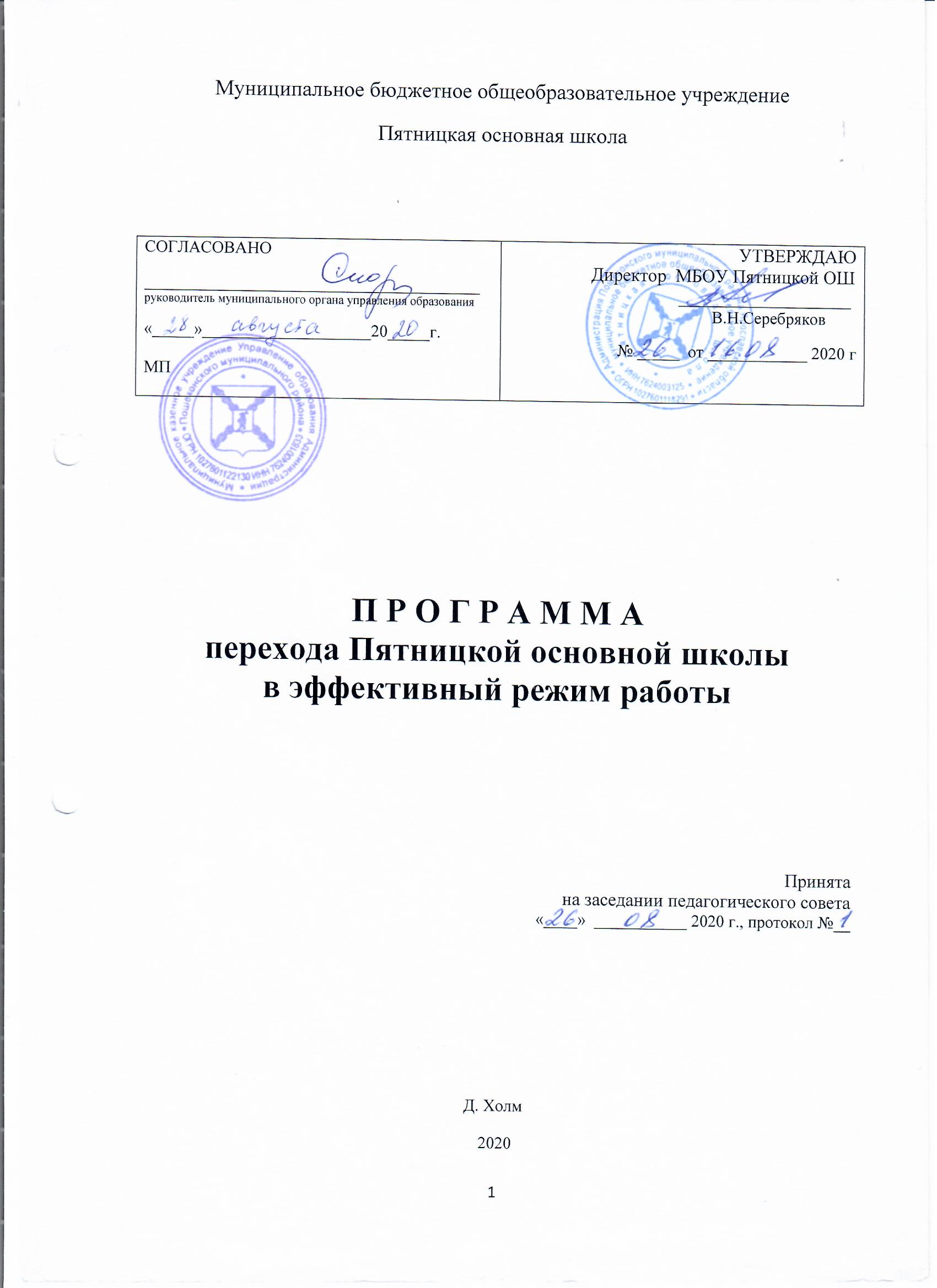 Муниципальное бюджетное общеобразовательное учреждениеПятницкая основная школаП Р О Г Р А М М Аперехода Пятницкой основной школы в эффективный режим работыПринятана заседании педагогического совета «____»  ___________ 2020 г., протокол №__Д. Холм 2020ОГЛАВЛЕНИЕПаспорт Программы……………………………………………….3 стр.Аналитический раздел Программы…………………………….4-12 стр.Целевой раздел Программы……………………………………12-14 стр.Целевые показатели Программы………………………………14-18 стр.Содержательный раздел Программы…………………………..18-19 стр.Дорожная карта реализации Программы……………………...19-31 стр.Оценочный раздел Программы………………………………...31-35 стр.Ресурсное обеспечение Программы…………………………...35-37 стр.Прогноз эффективности Программы……………………………37 стр.ПриложенияКарта приоритетов…………………………………………..38-39 стр.Таблица соотношений  целей и задач по выбранным приоритетам Программы…………………………………………………40-47 стр.Детализированный план реализации по каждому из приоритетов (на первый год реализации Программы)…………………48-54 стр.План мониторинга достижения целевых показателей……54-62 стр.Описание рисков Программы…………………………………63 стр.ПАСПОРТ ПРОГРАММЫАналитический раздел программы1. Аналитическая справка по текущей ситуации (на момент запуска Программы). SWOT– анализМБОУ Пятницкая ОШ  находится по адресу Ярославская  область,Пошехонский МР, деревня Холм, дом 56.В школе обучаются дети из 8 населенных пунктов общей протяжённостью более 20 км. Образовательное  учреждение находиться в 40 км от районного центра.В настоящее время в школе обучается 15 учащихся. Всего 6 классов снаполняемостью в среднем по 2,5 человека. Школа является малочисленной (11 – дошкольников и 15 – школьников), наблюдается ежегодное снижение детского контингента, что влечёт к недостатку финансирования и  возможной угрозе закрытия образовательной организации. На протяжении последних трёх лет наблюдается рост «усложнения» общего контингента обучающихся: увеличение процента обучающихся с низким уровнем развития, низкой учебной мотивацией,  детей с ЗПР, наличие детей «группы риска»  и стоящих на различных видах учёта,  что влечёт к снижению показателя качества образовательных результатов.Педагогический коллектив составляет 7 человек, в том числе – 2 внешних совместителя. Средний возраст педагогов –  53 года. Уровень квалификации: 5 педагогов (основные работники) имеет первую  квалификационную категорию (100%), двое педагогов (внешние совместители) имеют высшую категорию (100%). Из 5 учителей (основные работники) (100%) имеют высшее педагогическое образование, 2 человека (внешние совместители) -  1 - высшее педагогическое образование и 1 – высшее непедагогическое образование.В школе работает всего четыре педагога, что ведёт к их перегрузке и снижению качества преподавания и не позволяет в системе использовать современные образовательные технологии. В связи с этим назрела необходимость реорганизации методической работы, форм и методов достижения образовательных результатов. Контингент родителей обучающихся неоднородный, по национальному составу – все русские, по социальному статусу – в большей степени неработающие (57%), есть рабочие и служащие (12%). По материальному положению – малообеспеченные семьи (87%). Многодетных семей - 3 , неполных семей – 7 (67%). Образовательный уровень родителей - невысок: из 23 лишь 2  человека имеют высшее образование (9%).То есть, растёт количество  неполных и малообеспеченных семей, большинство родителей имеют недостаточный  образовательный уровень и низкую педагогическую культуру, что влечёт к снижению воспитанности детей.Показатели качества школьных процессовосновные области/показатели качества, отражающие состояние школы, то есть то, как происходят основные процессы: от учебного до процесса взаимодействия школы со своим окружением. Схема комплексной диагностики школьных процессовSWOT - анализ1.3. Аналитическое описание  ситуации по трём направлениям: управление, преподавание, образовательная среда.1).  В школе созданы условия для выполнения Федеральных Государственных образовательных стандартов начального общего и основного общего образования. 2). Педагогический коллектив с высоким профессиональным уровнем и творческим потенциалом готов к внедрению в образовательный процесс школы инновационных образовательных программ и технологий, актуальных для развития системы образования.3). Имеем  стабильно высокие результаты ГИА на протяжении последних лет (выше районного и областного уровня).4). Достаточная  МТБ для организации урочной и внеурочной деятельности.5). Опыт работы с социальными партнерами (местный социум) в организации внеурочной деятельности учащихся является весомым потенциалом в расширении условий для предоставления доступного качественного образования учащимся школы в соответствии с запросами личности.6). Имеем большие возможности для организации дополнительного образования детей дошкольного и школьного уровня ( 100%-й охват детей допобразованием). 7). Школа является малочисленной (11 – дошкольников и 15 – школьников), наблюдается ежегодное снижение детского контингента, что влечёт к недостатку финансирования и  возможной угрозе закрытия образовательной организации. 8). В школе работает всего четыре педагога, что ведёт к их перегрузке и снижению качества преподавания, не позволяет в системе использовать современные образовательные технологии. В связи с этим назрела необходимость реорганизации методической работы, форм и методов достижения образовательных результатов. 9). Наблюдается рост «усложнения» общего контингента обучающихся: увеличение процента обучающихся с низким уровнем развития, низкой учебной мотивацией,  детей с ЗПР, наличие детей «группы риска»  и стоящих на различных видах учёта,  что влечёт к снижению показателя качества образовательных результатов.10). Растёт количество  неполных и малообеспеченных семей, большинство родителей имеют недостаточный  образовательный уровень и низкую педагогическую культуру, что влечёт к снижению воспитанности детей.Таким образом, школа работает в сложных социальных контекстах, что вызывает необходимость в разработке Программы перехода в эффективный режим работы и обогащение образовательного процесса нормативным, кадровым, программным, информационно-методическим и материально-техническим обеспечением.Формулировка проблем по трём блокам.Целевой раздел2.1.Статус МБОУ Пятницкой  ОШ, состояние образовательной системы и прогноз возможных изменений в ней определяют миссию школы, предусматривает преемственность программ, методов и форм организации образовательного процесса.Считаем, что эффективная школа это школа, которая может обеспечивать успешность ученика. Школа должна помочь детям подготовиться к жизни современного общества, научить их быть толерантными, коммуникативными и социально активными. Эффективная школа  должна научить детей проектировать решение проблем и задач, убеждать и аргументировать свою позицию, саморазвиваться и самосовершенствоваться, оценивать результаты своего труда, развивать социальную мобильность. Поэтому миссию МБОУ Пятницкой ОШ  видим в создании правильных условий, организации такой среды, в которой будет легко расти, открывать новое, не страшно ошибаться каждому субъекту образовательного процесса.Наша школа – это школа, верная традициям, заложенным старшим поколением учителей, но в связи с изменением системы образования, освоившая инновации в образовании и воспитании детей. Наши ценности:ученики - источник вдохновения учителей, воспитателей, директора;коллектив -  постоянный, сплочённый, творчески работающий;доверительные и уважительные отношения между учащимися, педагогами, родителями, социальными партнёрами; опыт работы школы по  проектной и исследовательской деятельности краеведческой направленности по изучению малой родины;развитие волонтёрского движения в школе. ШКОЛА занимает активную позицию в  понимании учителями своей цели и четко формулирует запрос на саморазвитие педагогов и развитие детей. Содействует обучению, воспитанию и развитию всех и каждого ученика с учетом их индивидуальных особенностей, образовательных потребностей и возможностей, личностных склонностей. Создает условия создания такой среды, в которой все ученики получат возможность для максимальных достижений благополучного развития в условиях требований, предъявляемых к обществу. Обеспечивает успешность учеников, условия для сохранения здоровья детей, благоприятный школьный климат, безопасность.Приоритеты развития ООТаким образом, стратегическая  цель Программы: повышение качества образовательных результатов обучающихся школы средствами повышения уровня обученности детей с разными образовательными способностями.Целевые показатели ПрограммыЦели,  задачи и предполагаемый результат Программы по приоритетам развития школы.Содержательный разделНа основе анализа образовательных результатов учащихся школы можно констатировать следующие учебные трудности, которые сохраняются как тенденции: несформированность умений применять знания в решении учебно-практических задач, недостаточность развития умения формулировать основную мысль, недостаточность развития умения решать текстовые задачи.Причины трудностей видим в вопросах преподавания: у детей выявлены трудности в непонимании условий задачи, рассеянность, не понимание смысла прочитанного (смысловое чтение).У педагогического коллектива есть определенный технологический ресурс и опыт применения следующих технологий:  смысловое чтение, технологии развития критического мышления, технология КСО, проектная и исследовательская деятельность, однако, применение данных технологий носит фрагментарный, разрозненный характер, что не может гарнировать качество преподавания, позитивно влияющее на образовательный результат. Поэтому на основе анализа была выбрана педагогическая стратегия:  использование технологии смыслового чтения в образовательном процессе.                              Внедрение данной педагогической стратегии обосновывается ее ресурсами в улучшении следующих образовательных результатов: сформированность умений применять знания в решении учебно-практических задач,  развитие умения формулировать основную мысль и решать текстовые задачи, т.е формирование метапредметных УУД. Считаем, что  это повлияет на повышение качества образовательных результатов  средствами повышения уровня обученности детей с разными образовательными способностями.Выбранная стратегия, «работая» на образовательный результат, влияет и на результат профессионального развития педагогов.3.1  Дорожная карта4. Оценочный раздел4.1. Подходы к мониторингу результативности реализации Программы перехода школы в эффективный режим работы.Руководство реализацией Программой осуществляется на уровне педагогического и родительского совета. Методическое сопровождение осуществляет Методический совет школы. Информационно-методические вопросы рассматриваются на методических объединениях.Отслеживание и корректировка основных шагов реализации Программы потребует организации мониторинга перехода в эффективный режим работы.Под мониторингом понимаем систематический сбор, обработку, анализ и распространение информации о реализации Программы, ориентированной на информационное обеспечение управления процессом, позволяющей судить о его состоянии в любой момент времени и дающей возможность прогнозировать его развитие.Цель мониторинга – установить, способствует ли выполнение Программы достижению поставленной перед ним цели. Содержание мониторинга – сроки реализации Программы, организация и проведение семинаров, тренингов; результаты ГИА, анкетирования, интервьюирования участников образовательного процесса.Периодичность – два раза в год.Объекты мониторинга:1. Обучающиеся, как основной субъект образовательного процесса.2. Родители (законные представители).3. Учителя, классные руководители.4. Руководитель образовательного учреждения.Стороной, заинтересованной в информации, полученной в ходе реализации Программы, являются муниципальные   органы управления образованием.5. Организационный раздел Программы5.1 Модель организационных механизмовКадровое обеспечение программыНормативное обеспечение программы:Финансовое обеспечение программы:Эффективный контракт (стимулирующие выплаты), учитывающий сложность и организацию работы с детьми с рисками образовательной неуспешности, активность сотрудников в реализации Программы;Выделение дополнительных часов на проведение индивидуальных занятий с выделенной группой учеников.5.2. Прогноз эффективности Программы5.3 Ожидаемые результаты и эффекты ПрограммыПРИЛОЖЕНИЯПриложение 1. Карта приоритетов Приложение 2.Таблица соотношений целей и задач по выбранным приоритетам ПрограммыПриложение 3.Детализированный план реализации Программы на 2020-2021 год по каждому из приоритетов.Приложение 4.План мониторинга достижения целевых показателей. Приложение 5.Риски Программы и способы их устраненияСОГЛАСОВАНО________________________________________руководитель муниципального органа управления образования«_____»____________________20_____г.МПУТВЕРЖДАЮ                    Директор  МБОУ Пятницкой ОШ                                     ___________________                                         В.Н.Серебряков№ _____  от ____________ 2020 г Наименование ПрограммыПрограмма перехода Пятницкой основной школы в эффективный режим работы (далее – Программа)Основание разработки – актуальность для школыШкола работает в сложных социальных контекстах, что вызывает необходимость в разработке Программы перехода в эффективный режим работы и обогащение образовательного процесса нормативным, кадровым, программным, информационно-методическим и материально-техническим обеспечением. ЗаказчикиОбучающиеся, родители (законные представители), педагогические работники, органы управления образованием.Основные разработчикиРабочая группа педагогических и руководящих работников МБОУ Пятницкой ОШ:Серебряков Василий Николаевич – руководитель ООСмирнова Светлана Николаевна – заместитель директора по УВРКротова Наталья Александровна – учитель начальных классовКротова Светлана Викторовна – учитель биологииПриоритеты Программы1. Поддержка профессионального развития педагогов через совершенствование методической  работы;  2. Улучшение предметных и метапредметных результатов;3. Психолого-педагогическое сопровождение обучающихся с целью повышения образовательных результатов.Ожидаемые конечные результаты реализации ПрограммыГлавный результат реализации Программы –повышение качества образовательных результатов обучающихся школы средствами повышения уровня обученности детей с разными способностями на 8 %.Сроки и этапы реализации Программы2020 – 2022 г.Ответственные лица, контактыСеребряков Василий Николаевич, руководитель ОО;Адрес: Ярославская область, Пошехонский район, д.Холм, дом 56Е-mail: pjat_sh_pohs@mail.ruТелефон: 8(48546)31636№ПоказателькачестваТемы654321Учебный план есть ли в УП вашей школы учет этих параметров?Учебный план есть ли в УП вашей школы учет этих параметров?Учебный план есть ли в УП вашей школы учет этих параметров?Учебный план есть ли в УП вашей школы учет этих параметров?Учебный план есть ли в УП вашей школы учет этих параметров?Учебный план есть ли в УП вашей школы учет этих параметров?Учебный план есть ли в УП вашей школы учет этих параметров?Учебный план есть ли в УП вашей школы учет этих параметров?Учебный план есть ли в УП вашей школы учет этих параметров?1.1Структура учебного плана• охват и сбалансированность всех элементов учебного плана; их взаимосвязь; +1.1Структура учебного плана• организация мероприятий по выбору учащихся наличие расписания+1.2Курсы и программы• широта, сбалансированность и наличие выбора для учащихся;• помощь и консультации учителям+ Успеваемость Как построен мониторинг?Успеваемость Как построен мониторинг?Успеваемость Как построен мониторинг?Успеваемость Как построен мониторинг?Успеваемость Как построен мониторинг?Успеваемость Как построен мониторинг?Успеваемость Как построен мониторинг?Успеваемость Как построен мониторинг?Успеваемость Как построен мониторинг?2.1Общее качество успеваемости (наличие мониторинга)•мониторинг прогресса школы по повышению успеваемости; +2.1Общее качество успеваемости (наличие мониторинга)• мониторинг прогресса учащихся в учебе;+Учеба и обучение Насколько системно это происходит? Сколько учителей это применяют?Учеба и обучение Насколько системно это происходит? Сколько учителей это применяют?Учеба и обучение Насколько системно это происходит? Сколько учителей это применяют?Учеба и обучение Насколько системно это происходит? Сколько учителей это применяют?Учеба и обучение Насколько системно это происходит? Сколько учителей это применяют?Учеба и обучение Насколько системно это происходит? Сколько учителей это применяют?Учеба и обучение Насколько системно это происходит? Сколько учителей это применяют?Учеба и обучение Насколько системно это происходит? Сколько учителей это применяют?Учеба и обучение Насколько системно это происходит? Сколько учителей это применяют?3.1Процесс обучениядиапазон и соответствие приемов обучения потребностям детей; +3.1Процесс обучениявзаимодействие между учителем и учащимся;+ 3.1Процесс обученияналичие обратной связи с учащимися+3.2Удовлетворение нужд учащихсядиагностика усвоения учебного материала +3.2Удовлетворение нужд учащихсяобеспечение учащихся с различными возможностями и склонностями;+3.2Удовлетворение нужд учащихсяналичие индивидуального образовательного маршрута ученика+3.3Оценка работы как часть процесса обученияметоды оценки и средства ведения учета; +3.3Оценка работы как часть процесса обученияиспользование информации, касающейся оценки урока при дальнейшем планировании обучения+Помощь учащимся Помощь учащимся Помощь учащимся Помощь учащимся Помощь учащимся Помощь учащимся Помощь учащимся Помощь учащимся Помощь учащимся 4.1Отслеживание прогресса и достиженийналичие характеристик прогресса и развития учащихся; (системный анализ) +4.1Отслеживание прогресса и достиженийпрогресс учащихся и успеваемость+4.1Отслеживание прогресса и достижениймеры, принимаемые для использования полученной информации+4.2Наставничество в рамках учебного плананаличие тьюторов для учащихся, нуждающихся в поддержке+4.2Наставничество в рамках учебного планаорганизация дополнительных занятий и других видов деятельности учащихся+4.3Помощь в учебном процессеНаличие программ помощи учащимся в процессе обучения; +Моральные установки  Определен ли «Золотой стандарт школы»?Моральные установки  Определен ли «Золотой стандарт школы»?Моральные установки  Определен ли «Золотой стандарт школы»?Моральные установки  Определен ли «Золотой стандарт школы»?Моральные установки  Определен ли «Золотой стандарт школы»?Моральные установки  Определен ли «Золотой стандарт школы»?Моральные установки  Определен ли «Золотой стандарт школы»?Моральные установки  Определен ли «Золотой стандарт школы»?Моральные установки  Определен ли «Золотой стандарт школы»?5.1Климат в коллективе и взаимоотношения• чувство принадлежности к школе и гордость за нее;• взаимоотношения между учащимися и учитлями школы;++5.1Климат в коллективе и взаимоотношения• поведение и дисциплина учащихся +5.2Ожидаемые результаты и создание условий для их достижения• результаты работы, ожидаемые учащимися и персоналом школы, использование поощрений; +5.2Ожидаемые результаты и создание условий для их достижения• создание условий для утверждения моральных установок при достижении результатов в работе+5.3Сотрудничество с родителями, советом школы и общественностью• создание условий для родителей к участию в учебе своих детей и в жизни школы;+ 5.3Сотрудничество с родителями, советом школы и общественностью• процесс коммуникации с родителями;+Ресурсы Определите то, чего нет и что вы можете поместить в «круг влияния»Ресурсы Определите то, чего нет и что вы можете поместить в «круг влияния»Ресурсы Определите то, чего нет и что вы можете поместить в «круг влияния»Ресурсы Определите то, чего нет и что вы можете поместить в «круг влияния»Ресурсы Определите то, чего нет и что вы можете поместить в «круг влияния»Ресурсы Определите то, чего нет и что вы можете поместить в «круг влияния»Ресурсы Определите то, чего нет и что вы можете поместить в «круг влияния»Ресурсы Определите то, чего нет и что вы можете поместить в «круг влияния»Ресурсы Определите то, чего нет и что вы можете поместить в «круг влияния»6.1Анализ кадрового состава и его развитие• связь между анализом кадрового состава, его развитием и самооценкой школы и школьным планированием; +6.1Анализ кадрового состава и его развитие• процедура анализа кадрового состава;+6.1Анализ кадрового состава и его развитиепрограмма развития кадрового потенциала школы с учетом профессиональных дефицитов и потребностей учителей+6.2Обеспечение ресурсов• достаточность доступного финансирования;+ 6.2Обеспечение ресурсов• достаточность, размеры и пригодность ресурсов +6.2Обеспечение ресурсовобеспеченность кадрами;+6.2Обеспечение ресурсовопыт, квалификация и профессионализм кадров+6.3Управление школьными финансами• понимание механизма финансирования школы;+ 6.3Управление школьными финансами• меры, принимаемые с целью управления школьным бюджетом;+6.3Управление школьными финансами• использование финансов с целью поддержки школьного планирования, учебы и обучения+Управление, руководство и обеспечение качества Может еще чего-то не хватает или что-то надо сделать лучше?Управление, руководство и обеспечение качества Может еще чего-то не хватает или что-то надо сделать лучше?Управление, руководство и обеспечение качества Может еще чего-то не хватает или что-то надо сделать лучше?Управление, руководство и обеспечение качества Может еще чего-то не хватает или что-то надо сделать лучше?Управление, руководство и обеспечение качества Может еще чего-то не хватает или что-то надо сделать лучше?Управление, руководство и обеспечение качества Может еще чего-то не хватает или что-то надо сделать лучше?Управление, руководство и обеспечение качества Может еще чего-то не хватает или что-то надо сделать лучше?Управление, руководство и обеспечение качества Может еще чего-то не хватает или что-то надо сделать лучше?Управление, руководство и обеспечение качества Может еще чего-то не хватает или что-то надо сделать лучше?7.1Постановка задач и выработка руководящих установок• ясность и соответствие целей; +7.1Постановка задач и выработка руководящих установок• эффективность процедуры выработки руководящих установок+7.2Самооценка• процедура самооценки; +7.2Самооценка• анализ качества школьных процессов+7.3Планирование улучшений• планирование улучшений на основании анализа; +7.3Планирование улучшений• планирование мер;+7.4Руководство• качество руководства; +7.4Руководство• профессиональная компетенция и самоотдача;• отношения с людьми и развитие коллективной работы++7.4РуководствоПоложительные стороныОтрицательные стороныСИЛЬНЫЕ СТОРОНЫСЛАБЫЕ СТОРОНЫКачество управленияКачество управления1). Эффективная методическая работа  в школе 2). Эффективное планирование и  организация внутришкольного контроля и наличие системы оценки качества образования. 3). Эффективное взаимодействие между органами управления школой (педсовет и собрание трудового коллектива) в планировании работы школы и принятии управленческих решений 1). Чрезмерная загруженность различной отчётностью мешает своевременно  осуществлять на должном уровне  качественное управление и принимать управленческие решения2). Отсутствие Управляющего совета школыКачество преподаванияКачество преподавания1) Сформировавшийся педагогический коллектив с высоким профессиональным уровнем и творческим потенциалом.2). Организация кабинетной системы и достаточная оснащённость кабинетов  современными техническими средствами обучения. 3) Стабильно высокие результаты  ГИА на протяжении последних лет (выше областного и районного уровней)1) Снижение показателя качества образовательных результатов в целом по школе по причине «усложнения» общего контингента обучающихся: увеличение процента обучающихся с низким уровнем развития, низкой учебной мотивацией и детей с ЗПР2) В связи с малочисленностью контингента обучающихся и  нормативным финансированием ОО мы имеем малый состав педагогов, которые вынуждены преподавать не только основные предметы, но и предметы не по специальности.3). Не системное использование педагогами современных образовательных технологийОрганизация образовательной средыОрганизация образовательной среды1) Достаточная МТБ для организации урочной и внеурочной деятельности.2). Имеется лицензия на осуществление дополнительного образования, что позволяет учащимся сделать «широкий» выбор и охватить  дополнительным образованием  100%  ребят.3) Благоприятный психологический климат в школе, педагогическом коллективе, классе.4) Результативное участие обучающихся школы в олимпиадах, конкурсах и проектах различного уровня.5). Социальное партнёрство с местным социумом. 1) Удалённость образовательного учреждения от районного центра.2) Низкая культура общения детей.3) Наличие детей «группы риска»,  стоящих на различных видах учёта, детей с ОВЗ.4) Большинство детей имеют средний и низкий уровень интеллектуального развития и мотивации к обучению.5) Высокий процент наличия неполных и малообеспеченных семей.6) Низкий уровень педагогической культуры родителей.ВОЗМОЖНОСТИУГРОЗЫКачество управленияКачество управления1). Сохранение постоянного состава педагогического коллектива в течение максимально возможного времени.2). Обмен опытом в обучении кадрового состава между близлежащими ОО1) Недостаточное финансирование ОО  для ее развития.Качество преподаванияКачество преподавания1) Разные формы ( корпоративное обучение, дистанционное, участие в конкурсах педмастерства разного уровня) повышения профессиональной компетентности педагогов.2) Сохранение постоянного состава педагогического коллектива в течение максимально возможного времени.3). Внедрение инновационных технологий развивающего обучения;4). Внедрение в систему воспитательной работы школы технологии социального проектирования.1). Увеличение  нагрузки на педагогов.2) Снижение качества преподавания и показателя качества образовательных результатов учащихся. Организация образовательной средыОрганизация образовательной среды1). Максимальное удовлетворение разнообразных образовательных потребностей учащихся, родителей и социума.2) Создание систематически проводимых мероприятий, направленных на вовлечение учащихся в участие в олимпиадах, конференциях и т.д. – например,  в форме внутришкольных конкурсов, викторин, брейн-рингов и т.п.).1). Несоответствие мотивации учащихся и потребностей общества.2). Снижение численности учащихся в школе.3) Перегрузка учащихся урочной и внеурочной деятельностью.4). Рост семейного неблагополучия на микроучастке школы, отсюда контингент учащихся с каждым годом слабее и с более низкой познавательной активностью.Качество управленияКачество преподаванияОрганизация образовательной среды1. Недостаточное финансирование ОО  для ее развития.2.Неэффективность  методической  работы  в школе.4. Отсутствие Управляющего совета школы.5. Организация работы школьного самоуправления.1.Перегрузка учителей.2. Нет системы в использовании педагогами современных педагогических технологий.3. Снижение качества преподавания.4. Снижение показателя качества образовательных результатов учащихся.1. Удалённость от социо-культурных центров.2. Низкая культура общения детей.3. Рост «усложнения» общего контингента обучающихся: увеличение процента обучающихся с низким уровнем развития, низкой учебной мотивацией,  детей с ЗПР, наличие детей «группы риска»  и стоящих на различных видах учёта.4. Низкая мотивация учения и познавательная активность детей.5. Работа с родителями (недостаточный образовательный  уровень и низкая  педагогическая   культура).ПРИОРИТЕТНАЯ  ПРОБЛЕМАПРИОРИТЕТНАЯ  ПРОБЛЕМАПРИОРИТЕТНАЯ  ПРОБЛЕМАНеэффективность  методической  работы,  обеспечивающей целенаправленное, непрерывное, личностно-ориентированное повышение профессиональных компетентностей педагогов школы. Снижение качества преподавания и показателя качества образовательных результатов учащихся.Отсутствие психолого-педагогического сопровождения обучающихся с низким уровнем развития, низкой учебной мотивацией,  детей с ЗПР,детей «группы риска»  и стоящих на различных видах учёта, с целью повышения образовательных результатов.Качество управленияКачество преподаванияОрганизация образовательной среды1. Недостаточное финансирование ОО  для ее развития.2.Неэффективность  методической  работы  в школе.4. Отсутствие Управляющего совета школы.5. Организация работы школьного самоуправления.1.Перегрузка учителей.2. Нет системы в использовании педагогами современных педагогических технологий.3. Снижение качества преподавания.4. Снижение показателя качества образовательных результатов учащихся.1. Удалённость от социо-культурных центров.2. Низкая культура общения детей.3. Рост «усложнения» общего контингента обучающихся: увеличение процента обучающихся с низким уровнем развития, низкой учебной мотивацией,  детей с ЗПР, наличие детей «группы риска»  и стоящих на различных видах учёта.4. Низкая мотивация учения и познавательная активность детей.5. Работа с родителями (недостаточный образовательный  уровень и низкая  педагогическая   культура).ПРИОРИТЕТНАЯ  ПРОБЛЕМАПРИОРИТЕТНАЯ  ПРОБЛЕМАПРИОРИТЕТНАЯ  ПРОБЛЕМАНеэффективность  методической  работы,  обеспечивающей целенаправленное, непрерывное, личностно-ориентированное повышение профессиональных компетентностей педагогов школы. Снижение качества преподавания и показателя качества образовательных результатов учащихся.Отсутствие психолого-педагогического сопровождения обучающихся с низким уровнем развития, низкой учебной мотивацией,  детей с ЗПР,детей «группы риска»  и стоящих на различных видах учёта, с целью повышения образовательных результатов.ПРИОРИТЕТЫПРИОРИТЕТЫПРИОРИТЕТЫ1. Поддержка профессионального развития педагогов через совершенствование методической  работы,  обеспечивающей целенаправленное, непрерывное, личностно-ориентированное повышение профессиональных компетентностей педагогов школы.1. Улучшениепредметныхи метапредметныхрезультатов.1. Психолого-педагогическое сопровождение обучающихся с особыми образовательными способностями с целью повышения качества образования.Приоритет 1 Поддержка профессионального развития педагогов через совершенствование методической  работы.  Цель: повысить уровень профессионального развития педагогических работников школы.Задачи: 1).модернизировать методическую работу  с целью перехода школы в эффективный режим работы;2).создать мотивационные условия для включения педагогов в инновационную деятельность.Результаты:Создана управленческая команда; Организованы и проведены семинары-практикумы, тренинги, направленные на повышение эффективности  совместной деятельности членов педагогического коллектива;Проведена диагностика готовности педагогического коллектива к введению командной работы;Апробированы новые инструменты инновационной работы школы:   (коуч-группы)Организована работа по инновационной деятельности школы «Команда обучающихся учителей как инструмент личностного и профессионального развития педагога в школе»;Разработаны содержание  программ семинаров- практикумов, тренингов,  направленных на создание эффективной команды из членов педагогического коллектива;Организована  курсовая подготовка педагогов:   Совместное взаимодействие с ГОУ  «ИРО» ЯО; Организована работа по обучению педагогов проекта « Поддержка школ, работающих в сложных социальных контекстах» в рамках районной «Методической лаборатории»;Обеспечено участие педагогов в заседаниях районных методических объединений, педагогических конференциях;Внесены изменения в нормативно - правовую базу по вопросам стимулирования педагогов школы;Организован обмен внутри школы педагогическим опытом по вопросам:-внедрения педагогических технологий, активных методов обучения и др.;- отслеживание уровня обученности;-психолого- педагогического сопровождения обучающихся;Создана база методических материалов педагогами школы.Приоритет 2 Улучшение предметных и метапредметных результатов.Цель: повышение уровня обученности  детей с разными образовательными  способностями  на всех ступенях обучения на 8%.Задачи:1).разработать мониторинг сформированности умений по предметам на всех ступенях обучения;2).обеспечить стабильность и рост  уровня обученности у детей с разными образовательными способностями;3). создать условия для увеличения количества учащихся, принимающих участие, в конкурсах, фестивалях, интеллектуальных играх соревнованиях, а также победивших в конкурсных мероприятиях школьного, муниципального, регионального и прочих уровней.  Скорректирована основная образовательная программа  на всех ступенях обучения и рабочие программы педагогов.Изучены и отобраны эффективные методики обучения.Разработан мониторинг сформированности умений по предметам на всех ступенях обучения.Изучены, отобраны и  использованы  методики формирующего оценивания, стратегий  смыслового чтения;Введение и реализация программы «Развитие функциональной грамотности» в 5 – 8 классах;Проведен диагностический контроль предметных и метапредметных работ и их анализ.  Проведена промежуточная итоговая аттестация и анализ.  Оформлены портфолио учащихся, карты личных достижений.Организованы конкурсы для обучающихся - «Дневник года», предметные недели,  «Неделя пятерок», школьный этап предметных олимпиад,  чествование отличников и хорошистов (линейки, доска почета, награждения).  Проведены педсоветы, тематические классные часы, родительские собрания по использованию приёмов, форм, средств для развития  мотивации педагогов, детей и родителей  в повышении качества образовательных результатов.Проведены семинары на: развитие уверенности в себе, выработку индивидуальной стратегии поведения в период подготовки и сдачи экзамена;Организована помощь в подготовке к конкурсам, фестивалям, соревнованиям, ведении портфолио учащихся;Увеличение количества учеников к привлечению  к проектной и исследовательской деятельности на 8%  (выделен 1 час  в УП на Проектную  деятельность, организованы курсы внеурочной деятельности: «Я -исследователь»,  «Праздники, традиции, ремёсла народов России», «Занимательная биология», «Найди себя», «Юные туристы» и т.д.).; Организована качественная подготовка обучающихся в конкурсах и олимпиадах (выделение олимпиадного часа из школьного компонента ОУ). Расширена сеть детских объединений.Приоритет 3 Психолого-педагогическое сопровождение обучающихся с особыми образовательными способностями с целью повышения качества образования.Цель: создание психолого-педагогических условий сопровождения детей,  соориентированных на способности, возможности и здоровье ученика, способствующие личностному и интеллектуальному развитию обучающегося и повышению качества образовательных результатов.Задачи:1).организовать комплексную работу по предупреждению возникновения явлений дезадаптации обучающихся в ОУ в условиях перехода на новый образовательный уровень;2).создать оптимальные условия  для обеспечения комплексного психолого-педагогического сопровождения обучающихся с разными образовательными потребностями (одарёнными, с ОВЗ, низкомотивированными, слабоуспевающими детьми).Разработаны  конкретные рекомендации педагогическим работникам, родителям по оказанию помощи в вопросах воспитания, обучения и развития с учетом возрастных и индивидуальных особенностей школьников.Спланированы непрерывные, совместные с обучающимися,  достижения в учебе и мотивация стремления к ним.  Проведена диагностика по выявлению уровня психологической готовности педагогов к инновационной деятельности  в работе. Проведены  консультации педагога-психолога. Разработаны индивидуальные  программы сопровождения детей (одарённых, с ОВЗ, низкомотивированными, слабоуспевающими).Проведены психолого-педагогические диагностики: возрастной и скрытой одарённости, низкомотивированных, слабоуспевающих детей, с ОВЗ. Организована качественная подготовка обучающихся к конкурсам и олимпиадам (выделение олимпиадного часа из школьного компонента ОУ). Проведена работа по привлечению  учеников к проектной и исследовательской деятельности (увеличение на 8%): выделен 1 час  в УП на проектную  деятельность, организованы курсы внеурочной деятельности: «Я -исследователь»,  «Праздники, традиции, ремёсла народов России», «Занимательная биология», «Найди себя», «Юные туристы»  и т.д.). Создана ситуация учебного сотрудничества, содружества и сотворчества педагогов и учащихся на уроках и во внеурочной деятельности через инновационные технологии и формы обучения.Цель: создание психолого-педагогических условий сопровождения детей,  соориентированных на способности, возможности и здоровье ученика, способствующие личностному и интеллектуальному развитию обучающегося и повышению качества образовательных результатов.Задачи:1).организовать комплексную работу по предупреждению возникновения явлений дезадаптации обучающихся в ОУ в условиях перехода на новый образовательный уровень;2).создать оптимальные условия  для обеспечения комплексного психолого-педагогического сопровождения обучающихся с разными образовательными потребностями (одарёнными, с ОВЗ, низкомотивированными, слабоуспевающими детьми).Разработаны  конкретные рекомендации педагогическим работникам, родителям по оказанию помощи в вопросах воспитания, обучения и развития с учетом возрастных и индивидуальных особенностей школьников.Спланированы непрерывные, совместные с обучающимися,  достижения в учебе и мотивация стремления к ним.  Проведена диагностика по выявлению уровня психологической готовности педагогов к инновационной деятельности  в работе. Проведены  консультации педагога-психолога. Разработаны индивидуальные  программы сопровождения детей (одарённых, с ОВЗ, низкомотивированными, слабоуспевающими).Проведены психолого-педагогические диагностики: возрастной и скрытой одарённости, низкомотивированных, слабоуспевающих детей, с ОВЗ. Организована качественная подготовка обучающихся к конкурсам и олимпиадам (выделение олимпиадного часа из школьного компонента ОУ). Проведена работа по привлечению  учеников к проектной и исследовательской деятельности (увеличение на 8%): выделен 1 час  в УП на проектную  деятельность, организованы курсы внеурочной деятельности: «Я -исследователь»,  «Праздники, традиции, ремёсла народов России», «Занимательная биология», «Найди себя», «Юные туристы»  и т.д.). Создана ситуация учебного сотрудничества, содружества и сотворчества педагогов и учащихся на уроках и во внеурочной деятельности через инновационные технологии и формы обучения.Главный результат реализации Программы в целом - повышение качества образовательных результатов обучающихся школы средствами повышения уровня обученности детей с разными способностями на 8 %.Главный результат реализации Программы в целом - повышение качества образовательных результатов обучающихся школы средствами повышения уровня обученности детей с разными способностями на 8 %.Главный результат реализации Программы в целом - повышение качества образовательных результатов обучающихся школы средствами повышения уровня обученности детей с разными способностями на 8 %.№ п/пЗадачиВиды работПланируемый результатКачественный показательПериод выполненияРезультатКоличественный показательОтветственныйУлучшение качества управленияУлучшение качества управленияУлучшение качества управленияУлучшение качества управленияУлучшение качества управленияУлучшение качества управленияУлучшение качества управления Приоритет 1	Поддержка профессионального развития педагоговЦель: Повысить уровень профессионального развития педагогических работников  Приоритет 1	Поддержка профессионального развития педагоговЦель: Повысить уровень профессионального развития педагогических работников  Приоритет 1	Поддержка профессионального развития педагоговЦель: Повысить уровень профессионального развития педагогических работников  Приоритет 1	Поддержка профессионального развития педагоговЦель: Повысить уровень профессионального развития педагогических работников  Приоритет 1	Поддержка профессионального развития педагоговЦель: Повысить уровень профессионального развития педагогических работников  Приоритет 1	Поддержка профессионального развития педагоговЦель: Повысить уровень профессионального развития педагогических работников  Приоритет 1	Поддержка профессионального развития педагоговЦель: Повысить уровень профессионального развития педагогических работников 1Модернизироватьметодическую работу  с целью перехода школы в эффективный режим работыСоздание управленческой команды. Организация  и проведение семинаров-практикумов, тренингов, направленных на повышение эффективности  совместной деятельности членов педагогического коллектива. Диагностика готовности педагогического коллектива к введению командной работы. Апробирование  новых инструментов инновационной работы школы. Разработка  нормативных документов: «Положение о коуч-группе», «Формирование коуч-группы»,    «Составление плана работы коуч-групп».Организация обмена опытом по направлениям работы коуч-групп внутри школы.Проведение в школе коуч-сессий, открытых уроков, мастер-классов, семинаров.Организация работы по инновационной деятельности школы «Команда обучающихся учителей как инструмент личностного и профессионального развития педагога в школе».  Создание коуч-группы по направлениям работы:- «Использование педагогического подхода «Lessenstady».Разработка содержания, программы семинаров- практикумов, тренингов, направленных на создание эффективной команды из членов педагогического коллектива, которая в тесном сотрудничестве добивается максимального успеха в достижении целей.Стимулировать к участию в командной работе квалифицированных сотрудников.Организация  курсовой подготовки педагогов:   совместное взаимодействие с ГОУ  «ИРО» ЯО.Составление перспективного плана курсовой подготовки педагогов. Организация работы по обучению педагогов в рамках проекта « Поддержка школ, работающих в сложных социальных контекстах».Участие педагогов в заседаниях районных методических объединений,педагогических конференциях.Организованы и проведены семинары – практикумы, тренинги. Создана управленческая команда, которая в тесном сотрудничестве добивается максимального успеха в достижении целей.Уровень готовности педагогического коллектива к введению командной работы.В течение годаПовысилась доля педагогов, принимающих приоритет и изъявивших его реализовывать.Повышение доли педагогов, прошедших профессиональную подготовку и курсовую подготовку (предпочтение дистанционных курсов).Повышение доли педагогов, принимающих участие в работе управленческой команды.Разработан пакет нормативных документов.Повышение доли педагогов, принимающих участие в районных методических объединениях,педагогических конференциях.Директор2Создать мотивационные условия для включения педагогов в инновационную деятельностьСодействие в участии педагогов в конференциях, семинарах, конкурсах, распространении опыта работы.Внесение изменений в нормативно - правовую базу по вопросам стимулирования педагогов школы.Организовать обмен внутри школы педагогическим опытом по вопросам:-внедрения педагогических технологий, активных методов обучения и др.;- отслеживания уровня обученности;-психолого- педагогического сопровождения обучающихся.Провести обучение кадрового блока современным технологиям оценки  персонала.Создание базы методических материалов педагогами школы.Рефлексия собственного опыта.Наличие адекватной самооценки.В течение годаПовышение доли педагогов, участвующих в конкурсах педагогического мастерства.Повышение доли педагогов, занимающихся проектно-исследовательской  деятельностью. Повышение доли педагогов, имеющих публикации в профессиональных изданиях и СМИ и педагогических интернет - сообществах.Повышение доли педагогов, внедряющих в учебный процесс инновационные формы обучения.ДиректорУлучшение качества преподаванияУлучшение качества преподаванияУлучшение качества преподаванияУлучшение качества преподаванияУлучшение качества преподаванияУлучшение качества преподаванияУлучшение качества преподаванияПриоритет 2 Улучшение предметных и метапредметных результатовЦель: повышение уровня обученности  детей с разными образовательными  способностями на всех ступенях обучения на 8%.Приоритет 2 Улучшение предметных и метапредметных результатовЦель: повышение уровня обученности  детей с разными образовательными  способностями на всех ступенях обучения на 8%.Приоритет 2 Улучшение предметных и метапредметных результатовЦель: повышение уровня обученности  детей с разными образовательными  способностями на всех ступенях обучения на 8%.Приоритет 2 Улучшение предметных и метапредметных результатовЦель: повышение уровня обученности  детей с разными образовательными  способностями на всех ступенях обучения на 8%.Приоритет 2 Улучшение предметных и метапредметных результатовЦель: повышение уровня обученности  детей с разными образовательными  способностями на всех ступенях обучения на 8%.Приоритет 2 Улучшение предметных и метапредметных результатовЦель: повышение уровня обученности  детей с разными образовательными  способностями на всех ступенях обучения на 8%.Приоритет 2 Улучшение предметных и метапредметных результатовЦель: повышение уровня обученности  детей с разными образовательными  способностями на всех ступенях обучения на 8%.1Создать информационно-методическое обеспечение деятельности участников образовательного процесса по повышению качества образованияКорректировка основной образовательной программы  на всех ступенях обучения и рабочих программ педагогов.Изучение и отбор эффективных методик обучения.Изучение нормативных и правовых документов.Разработка мониторинга сформированности умений по предметам на всех ступенях обучения.Обновлённая основная образовательная программа школы.В течение годаОтбор эффективных методик по обучению.Разработан мониторинг сформированности умений по предметам на всех ступенях обучения.2Обеспечивать стабильность и рост уровня обученности у детей с разными образовательными способностями  Изучение и отбор эффективных методик обучения. Использование методик формирующего оценивания, стратегий смыслового чтения,   применение на практике опыта педагогов .Использование на уроках  современных технологий обучения, ЭОР. Разработка и реализация программы « Развитие функциональной грамотности в 5-8 классах».Проведение стартовых, административных, рубежных и тематических диагностических контрольных работ и их анализ.  Проведение промежуточной итоговой аттестации и анализ.  Портфолио учащихся.  Карта личных достижений. Ежемесячный анализ успеваемости по школе.  Контроль за преподаванием предметов.  Конкурсы для обучающихся - «Дневник года», предметные недели,  «Неделя пятерок», школьный этап предметных олимпиад.  Чествование отличников и хорошистов (линейки, доска почета, награждения).  Демонстрация практического применения знаний в профессиональной деятельности (Проведение экскурсий на предприятия, профессиональные пробы и т.д.).Проведение педсоветов, тематических классных часов, родительских собраний по использованию приёмов, форм, средств для развития  мотивации педагогов, детей и родителей  в повышении качества образовательных результатов.Проведение семинаров на:развитие уверенности в себе, выработку индивидуальной стратегии поведения в период подготовки и сдачи экзамена;создание условий для развития навыка постановки и достижения целей;Освоение методов и приемов саморегуляции, мобилизации, способов управления стрессом.Применение на практике опыта педагогов школы.Систематичность использования на уроках  современных технологий обучения, ЭОР.Создано Портфолио обучающихсяРеализация программы « Развитие функциональной грамотности в 5-8 классах».В течение годаПовышение процента уровня  обученности детей с разными образовательными способностямина всех ступенях обучения на 8 %. Положительная динамика уровня обученности, оценки промежуточной и итоговой аттестации. Положительная динамика  сформированности предметных и метапредметных результатов.Учителя-предметники, классные руководители3Создавать условия для увеличения количества учащихся, принимающих участие, в конкурсах, фестивалях, интеллектуальных играхсоревнованиях, а также победивших в конкурсных мероприятияхшкольного, муниципального, регионального и прочих уровней  Организация помощи в подготовке к конкурсам, фестивалям, соревнованиям.  Чествование победителей.  Портфолио учащихся.  Привлечение  учеников к проектной и исследовательской деятельности (увеличение  на 8%): выделение 1 часа  в УП на проектную  деятельность. Организовать курсы внеурочной деятельности: «Я -исследователь»,  «Праздники, традиции, ремёсла народов России», «Занимательная биология», «Найди себя», «Юные туристы» и т.д.). Организация качественной подготовки обучающихся в конкурсах и олимпиадах (выделение олимпиадного часа из школьного компонента ОУ). Расширение сети детских объединений.Качественная подготовка обучающихся в конкурсах и олимпиадах (выделение олимпиадного часа из школьного компонента ОУ). Расширение сети детских объединений.В течение годаНаграды различного уровня.  Реестр участников конкурсных мероприятий.Повышение доли обучающихся принимающих участие, в конкурсах, фестивалях, интеллектуальных играх,соревнованиях, а также победивших в конкурсных мероприятияхшкольного, муниципального, регионального и прочих уровней на 8%    .Повышение доли обучающихся, привлечённых  к проектной и исследовательской деятельности на 8%    Учителя-предметники, классные руководителиУлучшение образовательной средыУлучшение образовательной средыУлучшение образовательной средыУлучшение образовательной средыУлучшение образовательной средыУлучшение образовательной средыУлучшение образовательной среды Приоритет 3 Психолого-педагогическое сопровождение обучающихсяЦель: создание социально-психологических условий для успешного взаимодействия участников образовательного процесса. Приоритет 3 Психолого-педагогическое сопровождение обучающихсяЦель: создание социально-психологических условий для успешного взаимодействия участников образовательного процесса. Приоритет 3 Психолого-педагогическое сопровождение обучающихсяЦель: создание социально-психологических условий для успешного взаимодействия участников образовательного процесса. Приоритет 3 Психолого-педагогическое сопровождение обучающихсяЦель: создание социально-психологических условий для успешного взаимодействия участников образовательного процесса. Приоритет 3 Психолого-педагогическое сопровождение обучающихсяЦель: создание социально-психологических условий для успешного взаимодействия участников образовательного процесса. Приоритет 3 Психолого-педагогическое сопровождение обучающихсяЦель: создание социально-психологических условий для успешного взаимодействия участников образовательного процесса. Приоритет 3 Психолого-педагогическое сопровождение обучающихсяЦель: создание социально-психологических условий для успешного взаимодействия участников образовательного процесса.1Организовать комплексную работу по предупреждению возникновения явлений дезадаптации обучающихся в ОУ в условиях перехода на новый образовательный уровень. Разработка конкретных рекомендаций педагогическим работникам, родителям по оказанию помощи в вопросах воспитания, обучения и развития с учетом возрастных и индивидуальных особенностей школьников.Непрерывное, совместное с обучающимися, планирование достижений в учебе и мотивация стремления к ним.  Развитие интеллектуальной, эмоционально, познавательной и личностной сфер обучающихся.Благоприятное  психоэмоциональное состояние детей в школе.Развитие интеллектуальной, эмоционально, познавательной и личностной сфер обучающихся.В течение годаПовышение доли обучающихся, имеющих положительную динамику индивидуальных образовательных достижений.Повышение доли обучающихся успешно социализированых в ОУ.Педагог-психолог2Обеспечить психологическую поддержку педагогов и развитие психологической готовности их к инновационной деятельности в образовательной среде.Диагностика по выявлению уровня психологической готовности педагогов к инновационной деятельности  в работе. Развитие инновационного потенциала педагогов путем проведения индивидуальных и групповых консультаций. Проведение консультаций педагога-психолога. Разработка  индивидуальных программ сопровождения детей (одарённых, с ОВЗ, низкомотивированных, слабоуспевающих, талантливых…).Наличие благоприятного психологического микроклимата в коллективе.Преодоление инновационных барьеров.Реализация индивидуальных программ сопровождения детей (одарённых, с ОВЗ, низкомотивированных, слабоуспевающим, талантливых…).В течение годаДоля педагогов готовых к повышению уровня профессионального мастерства.Разработка индивидуальных программ сопровождения детей (одарённых, с ОВЗ, низкомотивированных, слабоуспевающих, талантливых).Директор, педагог-психолог3Приобщать родителей к психолого-педагогическому сопровождению обучающихся.Разработка механизма вовлечённости родителей, в процесс сопровождения образовательных результатов обучающихся (тренинги, родительская конференция, День открытых дверей и др.).Проведение тематических занятий, родительских собраний, консультирование родителей по вопросам воспитания, обучения и развития учеников.Использование различных механизмов вовлечённости родителей, в процесс сопровождения образовательных результатов обучающихся.В течение годаПовышение доли родителей, умеющих установить психологически грамотную, развивающую систему взаимоотношений с ребёнком, основанную на взаимопонимании и взаимном восприятии друг друга.Классные руководители, родители.4Создать оптимальных условий для обеспечения комплексного психолого-педагогического сопровождения обучающихся с разными образовательными способностями (одарёнными, с ОВЗ, низкомотивированными, слабоуспевающими, талантлдивыми детьми).Проведение психолого-педагогической диагностики: возрастной и скрытой одарённости, низкомотивированных, слабоуспевающих детей, с ОВЗ, талантливых детей. Организация качественной подготовки обучающихся к участию в  конкурсах и олимпиадах (выделение олимпиадного часа из школьного компонента ОУ). Привлечение  учеников к проектной и исследовательской деятельности (увеличение  на 8%):  выделение 1 часа  в УП на проектную  деятельность. Организовать курсы внеурочной деятельности: «Я -исследователь»,  «Праздники, традиции, ремёсла народов России», «Занимательная биология», «Найди себя», «Юные туристы" и т.д.). Создание ситуаций учебного сотрудничества, содружества и сотворчества педагогов и учащихся на уроках и во внеурочной деятельности через инновационные технологии и формы обучения.Организация курсов внеурочной деятельности: «Я -исследователь»,  «Праздники, традиции, ремёсла народов России», «Занимательная биология», «Найди себя», «Юные туристы» и т.д.). Создание ситуаций учебного сотрудничества, содружества и сотворчества педагогов и учащихся на уроках и во внеурочной деятельности через инновационные технологии и формы обучения.Повышение доли обучающихся,  владеющих оптимальным уровнем саморегуляции, организации собственной деятельности, стрессоустойчивости, мобильности. Снижение уровня агрессии, тревожности.Повышение доли обучающихся принимающих участие, в конкурсах, фестивалях, интеллектуальных играхсоревнованиях, а также победивших в конкурсных мероприятияхшкольного, муниципального, регионального и прочих уровней на 8%    .Повышение доли   учеников, привлечённых к проектной и исследовательской деятельности на 8%  1.Серебряков Василий Николаевич, директор ОО- обеспечение условий реализации Программы;- создание   стратегической команды, осуществляющей функции контроля и координации действий сотрудников школы по реализации приоритетов Программы;общий контроль реализации перехода школы в эффективный режим работы;обеспечение взаимодействия участников образовательного процесса; укрепление материально-технической базы учебных кабинетов и приведение средств обучения в соответствии с современными требованиями;управление бюджетом; организация мониторинга хода и результатов реализации Программы в целях проведения возможных корректировок ведущихся и планируемых действий.2.Смирнова Светлана Николаевна, заместитель директора по УВР- разработка  плана методической работы школы с целью профессионального развития педагогов на основе выявленных профессиональных дефицитов;системный анализ проблем и планирование деятельности, направленной на их разрешение;организация и разработка механизма взаимодействия участников образовательного процесса (обучающихся, родителей, педагогических работников, социальных партнёров);организация повышения квалификации педагогических кадров;развитие творческих инициатив, мобильности педагогических работников ОУ, обобщение и     распространение     передового     опыта     педагогов;организация взаимопосещения уроков, внеклассных мероприятий с последующим самоанализом и анализом достигнутых результатов;анализ состояния преподавания по итогам промежуточного, итогового контроля;текущий контроль реализации перехода школы в эффективный режим работы.3.Кротова Светлана Викторовна, учитель Кононова Елена Владимировна, учительКротова Наталья Александровна, учительСмирнова Светлана Николаевна, учитель- освоение и применение на практике методов и приемов, обеспечивающих индивидуализацию обучения; - пройти обучение по программам КПК, а также участвовать в профессиональных мероприятиях, проводимых  на региональном, муниципальном и школьных уровнях;освоение новых образовательных технологий, активных методов обучения и др.;активное использование в образовательном процессе технологии смыслового чтения, формирующего оценивания;обеспечение предметной готовности выпускников к сдаче ГИА;проведение предметной диагностики с целью оценки уровня усвоения учащимися учебной программы;проведение индивидуальных и групповых  занятий в рамках базисного учебного плана;проведение тренинга, способствующего совершенствованию у учащихся навыков работы с КИМами;разработка и проведение профессиональных проб; индивидуальное сопровождение обучающихся с особыми образовательными способностями.4.Богомолова Тамара Борисовна, педагог - психологинформирование и осуществление постоянной связи между субъектами  образовательного процесса;разработка программ индивидуального сопровождения обучающихся с особыми образовательными способностями;формирование позитивного отношения обучающихся  к ГИА;оказание психолого-педагогической поддержки выпускников на протяжении всего периода подготовки к ГИА;организация взаимодействия обучающихся, педагогических работников, родительской общественности, социальных партнёров по выстраиванию индивидуальной работы с детьми с особыми образовательными способностями;проведение профориентационных мероприятий.Nп/пНаименование нормативного документа (локального акта школы), в соответствии с которым осуществляется реализация программы Краткое обоснование включения нормативного документа (локального акта школы) в нормативное обеспечение проекта1.Закон «Об образовании в Российской Федерации» от 29.12.2012 № 273-ФЗРегулирует общественные отношения, возникающие в сфере образования в связи с реализацией права на образование, обеспечение  государственных гарантий и свобод человека в сфере образования и создание условий для реализации права на образование.2.Приказ директора школы об утверждении Программы.Директор утверждает Программу, которая послужит для организации функционирования школы в условиях перехода  в эффективный режим работы.3.Положение о деятельности школы при переходе в эффективный режим работы.Регламентирует реализацию основных направлений работы школы в новых условиях перехода школы в эффективный режим работы, проектирует этапы развития школы, обеспечивает целенаправленность ее деятельности за счет четкого определения целей, ценностей, ориентированных на социальный заказ государства и местного социума, выделяет особенности организации учебно-воспитательного процесса.4.Положение о стимулирующих выплатах (премирование, установление надбавок и т.д.).Повышение мотивации педагогов на участие в различных мероприятиях профмастерства, что способствует повышению их  профессионального роста.5.Изменения  в нормативные акты, регулирующие вопросы оплаты труда учителей, в том числе в эффективные контракты.Повышение мотивации педагогов на участие в различных мероприятиях профмастерства, что способствует повышению их  профессионального роста.6.Положение о мониторинге качества образования.Повышение качества образования. Развитие системы поддержки талантливых детей, детей с ОВЗ, низкомотивированных и т.д.. Повышение профессионального роста педагогов. Показатель эффективности ПрограммыЦелевые показателиРеализуется выбранная стратегия перехода школы в эффективный режим.Повышение учебной мотивации.Реализация стратегии смыслового чтения на уроках и во внеурочное время.Реализуется ООП в новой редакции (или с внесенными коррективами) на основе выбранной стратегии развития школы.Корректировка рабочих программ. Планирование проектной и и следовательской деятельности на уроках.Улучшена предметно-пространственная развивающая среда в соответствии с выбранной образовательной стратегией.Разработка нормативно-правовой базы.Создание методического комплекса «Использование технологии смыслового  чтения на уроках и занятиях внеурочной деятельности.Разработаны и реализованы индивидуальные программы сопровождения детей с разными образовательными способностями.Повышена учебная мотивация Доля учащихся, охваченная диагностическим мониторингом по определению учебных возможностей.   Доля учащихся, обследованных в рамках психолого-педагогического консилиума. Доля участников и победителей Всероссийской олимпиады школьников муниципального и регионального уровней. Доля участников и победителей интеллектуальных конкурсов и проектов разных уровней. Доля учащихся,    использующих электронные образовательные ресурсыРазработана и применяется система диагностики, позволяющая оценивать динамику образовательных результатов каждого ученика. Разработан мониторинг качества образования.Модернизирована методическая работа в школе.Повышение профессионального роста педагогов.Повышена профессиональная мотивация педагогов.Повышение профессионального роста педагогов.Разработаны механизмы перехода школы в эффективный режим работы.Повышение качества образования.Повышение качества преподавания за счет использования современных методов обучения, новых педагогических техник и технологий.  Доля учителей, вошедших в творческие  группы.  Доля педагогов, задействованных в изучении и применении современных образовательных технологий  Доля педагогов, повысивших свою квалификацию.  Доля участия в конкурсах профессионального мастерства, в т.ч. дистанционных конкурсах. Доля педагогов, принимающих участие в школьных постоянно действующих семинарах, РМО и др.Увеличение доли педагогов в системе применяющих инновационные технологии на уроках. Увеличение доли педагогов, транслирующих опыт практических результатов своей профессиональной инновационной деятельности. Доля учителей, работающих надсовершенствованием методов обучения и воспитания и продуктивным использованием новых образовательных технологий Увеличение доли педагогов, отмеченных наградами различного уровня.  Увеличение доли педагогов принимающих участие в повышении профессиональной компетентности учителей-коллег.РезультатыЭффектыПовышение качества образовательных результатов обучающихся на всех уровнях образования.  Повышение рейтинга образовательного учреждения.  Повышение качества преподавания за счет использования современных методов обучения новых педагогических техник и технологий.  Профессиональный рост педагогов. Создание оптимальных условий для обеспечения комплексного психолого-педагогического сопровождения обучающихся с разными образовательными способностями (одарёнными, с ОВЗ, низкомотивированными, слабоуспевающими детьми).Прогресс обучающихся в учёбе. Повышение мотивации к обучению у обучающихся и родителей. Социализация  обучающихся.Повышение степени удовлетворенности качеством образовательных услуг всех субъектов  образовательного процесса.Заинтересованность всех субъектов образовательных отношений в сотрудничестве.ПриоритетыПоддержка профессионального развития педагоговПсихолого-педагогическое сопровождение обучающихся с особыми образовательными способностями с целью повышения качества образованияУлучшениепредметныхи метапредметныхрезультатовХарактеристики приоритетовПоддержка профессионального развития педагоговПсихолого-педагогическое сопровождение обучающихся с особыми образовательными способностями с целью повышения качества образованияУлучшениепредметныхи метапредметныхрезультатовОбязательныеСоздание управленческой команды.Активизацияметодическойработы школы сцелью созданияусловий для профессионального роста педагогов.Разработать индивидуальные программы сопровождения ребёнка с ОВЗ, ребёнка-инвалида, трудного подростка, талантливого ребёнка и т.дУлучшениепоказателейуспеваемости икачества знанийпо предметам на 8%.СрочныеАпробация  новых инструментов методической работы школы. Индивидуальное сопровождение обучающихся по подготовке к ОГЭ и ГВЭ. Разработка конкретных рекомендаций педагогическим работникам, родителям по оказанию помощи в вопросах воспитания, обучения и развития детей с учетом возрастных и индивидуальных особенностей.Создание психолого-педагогических условий, ориентированных на способности, возможности и здоровье каждого ученика, его потенциальные ресурсы, способствующих личностному и интеллектуальному развитию обучающихся.Качественное освоение основных образовательных программ по формированию метапредметных УУД.ЖелательныеУвеличение доли педагогов, участвующих в командной работе и конкурсах профессионального мастерства. Обмен опытом методической работы между учителями – предметниками. Сетевое взаимодействие.Улучшение сформированности ИКТ-компетенции   и работы с информацией у школьниковСильно связанные с другими приоритетами Значительно влияет на результат всех приоритетов.Значительно влияет на результат всех приоритетов.Увеличение процента участия и результативности школьников напредметныхолимпиадах иконкурсах школьного и районного уровней.Слабо связанные с другими приоритетамиСопровождениеучителей,ориентированныхнапрофессиональный рост, участие вконференциях, мастер-классах…Расширениеинформационногообразовательногопространства(доступность к высокоскоростному школьному интернету, создание школьной медиатеки,Приоритет 1Поддержка профессионального развития педагоговПриоритет 1Поддержка профессионального развития педагоговПриоритет 1Поддержка профессионального развития педагоговПриоритет 1Поддержка профессионального развития педагоговПриоритет 1Поддержка профессионального развития педагоговПриоритет 1Поддержка профессионального развития педагоговПриоритет 1Поддержка профессионального развития педагоговОписаниеКритерии успеха – по каким признакам вы узнаете, что цель достигнута/задача выполненаКритерии успеха – по каким признакам вы узнаете, что цель достигнута/задача выполненаКритерии успеха – по каким признакам вы узнаете, что цель достигнута/задача выполненаДействия по выполнению  каждой  задачиЦель Цель Повысить уровень профессионального развития педагогических работников.Повысить уровень профессионального развития педагогических работников. Повысился уровень профессионального развития педагогов.   Педагоги  обладают   развитыми управленческими качествами, инновационным мышлением, решительностью, умением доводить начатое дело до конца.Организация работы по инновационной деятельности школы «Команда обучающихся учителей как инструмент личностного и профессионального развития педагога в школе».Организация работы по инновационной деятельности школы «Команда обучающихся учителей как инструмент личностного и профессионального развития педагога в школе».Задача 1Задача 1Организовать и провести семинары-практикумы, тренинги, направленные на повышение эффективности  совместной деятельности членов педагогического коллектива.Организованы и проведены семинары – практикумы, тренинги. Доля педагогов принимающих приоритет и изъявивших его реализовывать.Создана управленческая команда, которая в тесном сотрудничестве добивается максимального успеха в достижении целей.Хорошее знание руководителем школы лидеров первичных контактных групп, педагогических склонностей, организаторских способностей каждой личности, а также умения объединить их в психологически совместимые группы, способные обеспечить успех будущего дела., положительную реакцию каждого члена команды.Организованы и проведены семинары – практикумы, тренинги. Доля педагогов принимающих приоритет и изъявивших его реализовывать.Создана управленческая команда, которая в тесном сотрудничестве добивается максимального успеха в достижении целей.Хорошее знание руководителем школы лидеров первичных контактных групп, педагогических склонностей, организаторских способностей каждой личности, а также умения объединить их в психологически совместимые группы, способные обеспечить успех будущего дела., положительную реакцию каждого члена команды.Организованы и проведены семинары – практикумы, тренинги. Доля педагогов принимающих приоритет и изъявивших его реализовывать.Создана управленческая команда, которая в тесном сотрудничестве добивается максимального успеха в достижении целей.Хорошее знание руководителем школы лидеров первичных контактных групп, педагогических склонностей, организаторских способностей каждой личности, а также умения объединить их в психологически совместимые группы, способные обеспечить успех будущего дела., положительную реакцию каждого члена команды.Диагностика готовности педагогического коллектива к введению командной работы.                   ( Анонимный опрос) Использование приемов актуализации потребности работы в команде.Разработка содержания, программы семинаров- практикумов, тренингов направленных на создание эффективной команды из членов педагогического коллектива , которая в тесном сотрудничестве добивается максимального успеха в достижении целей.Стимулировать к участию в командной работе квалифицированных сотрудников с недостатком мотивации. Разработка содержания, программы семинаров- практикумов, тренингов по обучению  педагогического коллектива способам кооперации в решении проблем и регулировании конфликтов.Задача 2Задача 2Апробировать новые инструменты инновационной работы школы.Созданы коуч-группы по направлениям работы:- «Использование педагогического подхода «Lessen stady»;- «Формирующее оценивание на уроках в школе»;- «Информационная переработка текста».  Доля педагогов, которые представляют опыт своей работы через семинары и мастер-классы.Созданы коуч-группы по направлениям работы:- «Использование педагогического подхода «Lessen stady»;- «Формирующее оценивание на уроках в школе»;- «Информационная переработка текста».  Доля педагогов, которые представляют опыт своей работы через семинары и мастер-классы.Созданы коуч-группы по направлениям работы:- «Использование педагогического подхода «Lessen stady»;- «Формирующее оценивание на уроках в школе»;- «Информационная переработка текста».  Доля педагогов, которые представляют опыт своей работы через семинары и мастер-классы.Разработать Положение о коуч-группе. Формирование коуч-групп.Составление плана работы коуч-групп.Организовать обмен опытом по направлениям работы коуч-групп внутри школы.Проведение коуч-сессий, открытых уроков, мастер-классов, семинаров.Организация работы по инновационной деятельности школы «Команда обучающихся учителей как инструмент личностного и профессионального развития педагога в школе».Задача 3Задача 3Организовать обмен педагогическим опытом по вопросам:-внедрения педагогических технологий, активных методов обучения и др.;- отслеживания уровня обученности;-психолого- педагогического сопровождения обучающихся.Готовность педагогов к нововведениям ( на основании опроса, посещения уроков, внеклассных мероприятий)Активное использование методических приемов, активных методов обучения, педагогических технологий.Доля педагогов и обучающихся, входящих в состав сообщества.   Готовность педагогов к нововведениям ( на основании опроса, посещения уроков, внеклассных мероприятий)Активное использование методических приемов, активных методов обучения, педагогических технологий.Доля педагогов и обучающихся, входящих в состав сообщества.   Готовность педагогов к нововведениям ( на основании опроса, посещения уроков, внеклассных мероприятий)Активное использование методических приемов, активных методов обучения, педагогических технологий.Доля педагогов и обучающихся, входящих в состав сообщества.   Проведение открытых уроков, внеклассных мероприятий, мастер- классов.Создание сообщества «педагог – ученик».Задача 4Задача 4Создать мотивационные условия для включения педагогов в творческую деятельность.Рефлексия собственного опыта.Наличие адекватной самооценки.Доля педагогов, участвующих в конкурсах педагогического мастерства.Доля педагогов, занимающихся научной деятельностью.Доля педагогов, имеющих публикации в профессиональных изданиях и СМИ.Доля педагогов, внедряющих в учебный процесс инновационные формы обучения. Рефлексия собственного опыта.Наличие адекватной самооценки.Доля педагогов, участвующих в конкурсах педагогического мастерства.Доля педагогов, занимающихся научной деятельностью.Доля педагогов, имеющих публикации в профессиональных изданиях и СМИ.Доля педагогов, внедряющих в учебный процесс инновационные формы обучения. Рефлексия собственного опыта.Наличие адекватной самооценки.Доля педагогов, участвующих в конкурсах педагогического мастерства.Доля педагогов, занимающихся научной деятельностью.Доля педагогов, имеющих публикации в профессиональных изданиях и СМИ.Доля педагогов, внедряющих в учебный процесс инновационные формы обучения. Содействие в участии педагогов в конференциях , семинарах, конкурсах, распространении опыта работы.Внесение изменений в нормативно- правовую базу по вопросам стимулирования педагогов школы.Провести обучение кадрового блока современным технологиям оценки  персонала.Задача 5Задача 5Организация профессиональной переподготовки и курсовой подготовки педагогов.   Доля педагогов, прошедших профессиональную подготовку и курсовую подготовку.   Доля педагогов, прошедших профессиональную подготовку и курсовую подготовку.   Доля педагогов, прошедших профессиональную подготовку и курсовую подготовку.Совместное взаимодействие с ГОУ  «ИРО» ЯО.Составление перспективного плана курсовой подготовки педагогов. Организация работы по обучению педагогов в рамках проекта « Поддержка школ, работающих в сложных социальных контекстах»  Участие педагогов в заседаниях районных методических объединений. Участие педагогов школы в районной научно- практической педагогической конференции «Роль педагогов в реализации ООПФГОС НОО, ООО»Приоритет 2Улучшение предметных и метапредметных результатовПриоритет 2Улучшение предметных и метапредметных результатовПриоритет 2Улучшение предметных и метапредметных результатовПриоритет 2Улучшение предметных и метапредметных результатовПриоритет 2Улучшение предметных и метапредметных результатовПриоритет 2Улучшение предметных и метапредметных результатовПриоритет 2Улучшение предметных и метапредметных результатовЦель Повысить качество математической грамотности обучающихся на всех ступенях обучения.Повысить качество математической грамотности обучающихся на всех ступенях обучения.Повышение качества обучения математике на всех ступенях обучения.Повышение качества обучения математике на всех ступенях обучения.Повышение качества обучения математике на всех ступенях обучения.Корректировка основной образовательной программы на всех ступенях обучения.Задача 1Создать информационно-методическое обеспечение деятельности участников образовательного процесса по повышению качества образованияСоздать информационно-методическое обеспечение деятельности участников образовательного процесса по повышению качества образованияПодбор эффективных методик по обучению.Подбор эффективных методик по обучению.Подбор эффективных методик по обучению.Изучение и отбор эффективных методик обучения по всем предметам.Изучение нормативных и правовых документов.Мониторинг сформированности умений по предметам на всех ступенях обучения.Задача 2Создавать условия для достижения учащимися положительных показателей в сравнении с предыдущим периодом по качеству подготовки обучающихся по ступеням обучения, предметам. Создавать условия для достижения учащимися положительных показателей в сравнении с предыдущим периодом по качеству подготовки обучающихся по ступеням обучения, предметам. Позитивная динамика уровня обученности, оценки промежуточной и итоговой аттестации.  Позитивная динамика уровня обученности, оценки промежуточной и итоговой аттестации.  Позитивная динамика уровня обученности, оценки промежуточной и итоговой аттестации.  Ежемесячный анализ успеваемости по школе.  Контроль за преподаванием предметов.  Конкурсы для обучающихся - «Ученик года», «Дневник года», «Неделя пятерок», школьный этап предметных олимпиад.  Чествование отличников и хорошистов (линейки, доска почета, награждения).  Обеспечивать стабильность и рост качества обучения.  Обеспечивать стабильность и рост качества обучения.  Позитивная динамика качества знаний учащихся.  Результаты итогового контроля, промежуточной аттестации обучающихся.  Анализ сформированности знаний, умений и навыков обучающихся.Позитивная динамика качества знаний учащихся.  Результаты итогового контроля, промежуточной аттестации обучающихся.  Анализ сформированности знаний, умений и навыков обучающихся.Позитивная динамика качества знаний учащихся.  Результаты итогового контроля, промежуточной аттестации обучающихся.  Анализ сформированности знаний, умений и навыков обучающихся.Проведение стартовых, рубежных и тематических диагностических контрольных работ и их анализ.  Проведение промежуточной итоговой аттестации и анализ.  Портфолио учащихся.  Карта личных достижений.  Создавать условия для увеличения количества учащихся, принимающих участие, в конкурсах, фестивалях, интеллектуальных играх и спортивных соревнованиях, а также победивших в конкурсных мероприятиях школьного, муниципального, регионального и прочих уровней. Создавать условия для увеличения количества учащихся, принимающих участие, в конкурсах, фестивалях, интеллектуальных играх и спортивных соревнованиях, а также победивших в конкурсных мероприятиях школьного, муниципального, регионального и прочих уровней. Награды различного уровня.  Реестр участников конкурсных мероприятий.Награды различного уровня.  Реестр участников конкурсных мероприятий.Награды различного уровня.  Реестр участников конкурсных мероприятий.Организация помощи в подготовке к конкурсам, фестивалям, соревнованиям.  Чествование победителей.  Портфолио учащихся.  Задача 2Успешность освоения ООП НОО и ООп ООО  в связи с переходом в эффективный режим работы.Успешность освоения ООП НОО и ООп ООО  в связи с переходом в эффективный режим работы.Доля обучающихся, имеющих положительную динамику индивидуальных образовательных достижений по предметам.Положительная динамика результатов сдачи ОГЭ, ЕГЭ и ВПР.Доля обучающихся, имеющих положительную динамику индивидуальных образовательных достижений по предметам.Положительная динамика результатов сдачи ОГЭ, ЕГЭ и ВПР.Доля обучающихся, имеющих положительную динамику индивидуальных образовательных достижений по предметам.Положительная динамика результатов сдачи ОГЭ, ЕГЭ и ВПР.Изучение и отбор эффективных методик обучения. Использование методик формирующего оценивания, стратегий смыслового чтения, применение на практике опыта педагогов новаторов.Использование на уроках современных технологий обучения, ЭОР.Задача 3Развитие интереса у обучающихся к учению.Развитие интереса у обучающихся к учению.Увеличение доли обучающихся, принимающих участие в мероприятиях разного уровня.Увеличение доли обучающихся, принимающих участие в мероприятиях разного уровня.Увеличение доли обучающихся, принимающих участие в мероприятиях разного уровня.Организация внеурочной и кружковой деятельности.Проведение тематических классных часов, родительских собраний.Провести семинары на:развитие уверенности в себе, выработку индивидуальной стратегии поведения в период подготовки и сдачи экзамена;создание условий для развития навыка постановки и достижения целей;- освоение методов и приемов саморегуляции, мобилизации, способов управления стрессом.Приоритет 3Психолого-педагогическое сопровождение обучающихся с особыми образовательными способностями с целью повышения качества образования.Приоритет 3Психолого-педагогическое сопровождение обучающихся с особыми образовательными способностями с целью повышения качества образования.Приоритет 3Психолого-педагогическое сопровождение обучающихся с особыми образовательными способностями с целью повышения качества образования.Приоритет 3Психолого-педагогическое сопровождение обучающихся с особыми образовательными способностями с целью повышения качества образования.Приоритет 3Психолого-педагогическое сопровождение обучающихся с особыми образовательными способностями с целью повышения качества образования.Приоритет 3Психолого-педагогическое сопровождение обучающихся с особыми образовательными способностями с целью повышения качества образования.Приоритет 3Психолого-педагогическое сопровождение обучающихся с особыми образовательными способностями с целью повышения качества образования.Цель Создание социально-психологических условий для успешного взаимодействия участников образовательного процесса.Создание социально-психологических условий для успешного взаимодействия участников образовательного процесса.Задача 1Организовать комплексную работу по предупреждению возникновения явлений дезадаптации обучающихся в ОУ в условиях перехода на новый образовательный уровень. Организовать комплексную работу по предупреждению возникновения явлений дезадаптации обучающихся в ОУ в условиях перехода на новый образовательный уровень. Доля обучающихся, имеющих положительную динамику индивидуальных образовательных достижений.Устойчивое психоэмоциональное состояние детей в школе.Доля обучающихся успешно социализированых в ОУ.Доля обучающихся, имеющих положительную динамику индивидуальных образовательных достижений.Устойчивое психоэмоциональное состояние детей в школе.Доля обучающихся успешно социализированых в ОУ.Доля обучающихся, имеющих положительную динамику индивидуальных образовательных достижений.Устойчивое психоэмоциональное состояние детей в школе.Доля обучающихся успешно социализированых в ОУ.Разработка конкретных рекомендаций педагогическим работникам, родителям по оказанию помощи в вопросах воспитания, обучения и развития с учетом возрастных и индивидуальных особенностей школьников.Непрерывное, совместное с обучающимися, планирование достижений в учебе и мотивация стремления к ним.  Развитие интеллектуальной, эмоционально, познавательной и личностной сфер обучающихся.Задача 2Обеспечение психологической поддержки педагогов и развитие психологической готовности к инновационной деятельности в образовательной среде.Обеспечение психологической поддержки педагогов и развитие психологической готовности к инновационной деятельности в образовательной среде.Доля педагогов готовых к повышению уровня профессионального мастерства.Наличие благоприятного психологического микроклимата в коллективе.Преодоление инновационных барьеров.Доля педагогов готовых к повышению уровня профессионального мастерства.Наличие благоприятного психологического микроклимата в коллективе.Преодоление инновационных барьеров.Доля педагогов готовых к повышению уровня профессионального мастерства.Наличие благоприятного психологического микроклимата в коллективе.Преодоление инновационных барьеров.Выявление уровня психологической готовности педагогов к инновационной деятельности  в работе. Развитие инновационного потенциала педагогов путем проведения индивидуальных и групповых консультаций.Задача 3Приобщение родителей к психолого-педагогическому сопровождению обучающихся.Приобщение родителей к психолого-педагогическому сопровождению обучающихся.Доля родителей, умеющих установить психологически грамотную, развивающую систему взаимоотношений с ребёнком, основанную на взаимопонимании и взаимном восприятии друг друга.Доля родителей, умеющих установить психологически грамотную, развивающую систему взаимоотношений с ребёнком, основанную на взаимопонимании и взаимном восприятии друг друга.Доля родителей, умеющих установить психологически грамотную, развивающую систему взаимоотношений с ребёнком, основанную на взаимопонимании и взаимном восприятии друг друга.Разработка механизма включенности родителей, в процесс сопровождения образовательных результатов обучающихся.Проведение тематических занятий, родительских собраний, консультирование родителей по вопросам воспитания, обучения и развития учеников.Задача 4Создание оптимальных условий для обеспечения комплексного психолого-педагогического сопровождения обучающихся с особыми образовательными способностями с целью повышения качества образования.Создание оптимальных условий для обеспечения комплексного психолого-педагогического сопровождения обучающихся с особыми образовательными способностями с целью повышения качества образования.Доля обучающихся владеющая оптимальным уровнем саморегуляции, организации собственной деятельности, стрессоустойчивости, мобильности. Снижение уровня агрессии, тревожности.Доля обучающихся владеющая оптимальным уровнем саморегуляции, организации собственной деятельности, стрессоустойчивости, мобильности. Снижение уровня агрессии, тревожности.Доля обучающихся владеющая оптимальным уровнем саморегуляции, организации собственной деятельности, стрессоустойчивости, мобильности. Снижение уровня агрессии, тревожности.Формирование психологической устойчивости в период подготовки и сдачи ОГЭ.Создание психологических условий для получения максимальных результатов с минимальными потерями.Формирование ценностных оснований самоопределения, осознания значимости профессиональной самореализации.Создание ситуаций сотрудничества, содружества и сотворчества педагогов и учащихся.№ п/пЗадачиМероприятияМероприятияЦелевые показателиСроки выполненияОтветственныеПриоритет 1 Поддержка профессионального развития педагогов через совершенствование методической  работы. Цель: повысить уровень профессионального развития педагогических работников.Приоритет 1 Поддержка профессионального развития педагогов через совершенствование методической  работы. Цель: повысить уровень профессионального развития педагогических работников.Приоритет 1 Поддержка профессионального развития педагогов через совершенствование методической  работы. Цель: повысить уровень профессионального развития педагогических работников.Приоритет 1 Поддержка профессионального развития педагогов через совершенствование методической  работы. Цель: повысить уровень профессионального развития педагогических работников.Приоритет 1 Поддержка профессионального развития педагогов через совершенствование методической  работы. Цель: повысить уровень профессионального развития педагогических работников.Приоритет 1 Поддержка профессионального развития педагогов через совершенствование методической  работы. Цель: повысить уровень профессионального развития педагогических работников.Приоритет 1 Поддержка профессионального развития педагогов через совершенствование методической  работы. Цель: повысить уровень профессионального развития педагогических работников.Улучшение качества управленияУлучшение качества управленияУлучшение качества управленияУлучшение качества управленияУлучшение качества управленияУлучшение качества управленияУлучшение качества управления1Модернизироватьметодическуюработу с целью перехода школы в эффективный режим работы.Создание управленческой команды. Диагностика готовности педагогического коллектива к введению командной и инновационной  работы.Тестинг ИРО «Исследование профессиональных дефицитов педагогов».Тренинг для педагогов «Целеполагание в системе образования».Разработка  нормативных документов «Положение о коуч-группе».    Формирование коуч-группы.  Составление плана работы коуч-группы. Проведение в школе коуч-сессий:- Семинар-практикум «Обобщение опыта работы педколлектива по реализации технологии смыслового чтения на уроках»;-Методический практикум «Анализ заданий ВПР по предметам, ориентированный на применение умений учащимися работать с текстом»;- Семинар-практикум «Совместная разработка и особенности реализации программы внеурочной деятельности «Развитие функциональной грамотности у учащихся 5-9 классов в условиях малокомплектной школы»Корректировка основной образовательной программы  на всех ступенях обучения и рабочих программ педагогов.Изучение нормативных и правовых документов.Разработка мониторинга сформированности умений по предметам на всех ступенях обучения.   Стимулирование педагогов  к участию в командной работе квалифицированных сотрудников.Организация  курсовой подготовки педагогов:   совместное взаимодействие с ГОУ  «ИРО» ЯО.  Организация работы по обучению педагогов в рамках проекта « Поддержка школ, работающих в сложных социальных контекстах» на базе ИОЦ г. Пошехонье в рамках работы «Методической лаборатории».Участие педагогов в заседаниях районных методических объединений,педагогических конференциях.Создание управленческой команды. Диагностика готовности педагогического коллектива к введению командной и инновационной  работы.Тестинг ИРО «Исследование профессиональных дефицитов педагогов».Тренинг для педагогов «Целеполагание в системе образования».Разработка  нормативных документов «Положение о коуч-группе».    Формирование коуч-группы.  Составление плана работы коуч-группы. Проведение в школе коуч-сессий:- Семинар-практикум «Обобщение опыта работы педколлектива по реализации технологии смыслового чтения на уроках»;-Методический практикум «Анализ заданий ВПР по предметам, ориентированный на применение умений учащимися работать с текстом»;- Семинар-практикум «Совместная разработка и особенности реализации программы внеурочной деятельности «Развитие функциональной грамотности у учащихся 5-9 классов в условиях малокомплектной школы»Корректировка основной образовательной программы  на всех ступенях обучения и рабочих программ педагогов.Изучение нормативных и правовых документов.Разработка мониторинга сформированности умений по предметам на всех ступенях обучения.   Стимулирование педагогов  к участию в командной работе квалифицированных сотрудников.Организация  курсовой подготовки педагогов:   совместное взаимодействие с ГОУ  «ИРО» ЯО.  Организация работы по обучению педагогов в рамках проекта « Поддержка школ, работающих в сложных социальных контекстах» на базе ИОЦ г. Пошехонье в рамках работы «Методической лаборатории».Участие педагогов в заседаниях районных методических объединений,педагогических конференциях.Организованы и проведены семинары – практикумы, тренинги. Создана управленческая команда.Владение  техниками организации  продуктивного взаимодействия между членами команды.Уровень готовности педагогического коллектива к введению командной работы.Сформирована мотивация учителей на восполнение дефицита умения детьми работать с информацией и текстом.Сформирована мотивация учителей на восполнение профессионального дефицита.Август 2020 г.Июнь 2020г.Май 2020Сентябрь 2020 г.Сентябрь 2020 г.Октябрь Ноябрь Сентябрь Сентябрь Август В течение годаВ течение годаВ течение годаДиректор, коуч-группа2Создать мотивационные условия для включения педагогов в творческую деятельность.Семинар-практикум «Оценивание-это мотивирование».Создание методических рекомендаций  для педагогов «Использование технологии смыслового чтения  на уроках в условиях малокомплектной школы (из опыта работы учителей)».Взаимопосещение  уроков с использованием технологии смыслового чтения.Мониторинг качества образования.Внесение изменений в нормативно - правовую базу по вопросам стимулирования педагогов школы.Создание базы методических материалов педагогами школы.Педсовет «Использование современных технологий обучения как условие повышения качества образования»Семинар-практикум «Оценивание-это мотивирование».Создание методических рекомендаций  для педагогов «Использование технологии смыслового чтения  на уроках в условиях малокомплектной школы (из опыта работы учителей)».Взаимопосещение  уроков с использованием технологии смыслового чтения.Мониторинг качества образования.Внесение изменений в нормативно - правовую базу по вопросам стимулирования педагогов школы.Создание базы методических материалов педагогами школы.Педсовет «Использование современных технологий обучения как условие повышения качества образования»Рефлексия собственного опыта.Наличие адекватной самооценки.Применение на практике опыта педагогов школы.Систематичность использования на уроках  современных технологий обучения, ЭОР.Реализация программы « Развитие функциональной грамотности в 5-8 классах».январь 2021 годаянварь 2021 годаМарт 2021Апрель 2021Октябрь 2020В течение годаФевраль 2021Директор, коуч-группаПриоритет 2.  Психолого-педагогическое сопровождение обучающихся с особыми образовательными способностями с целью повышения качества образования.Цель: создание психолого-педагогических условий сопровождения детей,  ориентированных на разные способности, возможности и здоровье ученика, способствующие личностному и интеллектуальному развитию обучающегося и повышению качество образовательных результатов.Приоритет 2.  Психолого-педагогическое сопровождение обучающихся с особыми образовательными способностями с целью повышения качества образования.Цель: создание психолого-педагогических условий сопровождения детей,  ориентированных на разные способности, возможности и здоровье ученика, способствующие личностному и интеллектуальному развитию обучающегося и повышению качество образовательных результатов.Приоритет 2.  Психолого-педагогическое сопровождение обучающихся с особыми образовательными способностями с целью повышения качества образования.Цель: создание психолого-педагогических условий сопровождения детей,  ориентированных на разные способности, возможности и здоровье ученика, способствующие личностному и интеллектуальному развитию обучающегося и повышению качество образовательных результатов.Приоритет 2.  Психолого-педагогическое сопровождение обучающихся с особыми образовательными способностями с целью повышения качества образования.Цель: создание психолого-педагогических условий сопровождения детей,  ориентированных на разные способности, возможности и здоровье ученика, способствующие личностному и интеллектуальному развитию обучающегося и повышению качество образовательных результатов.Приоритет 2.  Психолого-педагогическое сопровождение обучающихся с особыми образовательными способностями с целью повышения качества образования.Цель: создание психолого-педагогических условий сопровождения детей,  ориентированных на разные способности, возможности и здоровье ученика, способствующие личностному и интеллектуальному развитию обучающегося и повышению качество образовательных результатов.Приоритет 2.  Психолого-педагогическое сопровождение обучающихся с особыми образовательными способностями с целью повышения качества образования.Цель: создание психолого-педагогических условий сопровождения детей,  ориентированных на разные способности, возможности и здоровье ученика, способствующие личностному и интеллектуальному развитию обучающегося и повышению качество образовательных результатов.Приоритет 2.  Психолого-педагогическое сопровождение обучающихся с особыми образовательными способностями с целью повышения качества образования.Цель: создание психолого-педагогических условий сопровождения детей,  ориентированных на разные способности, возможности и здоровье ученика, способствующие личностному и интеллектуальному развитию обучающегося и повышению качество образовательных результатов.Улучшение качества преподаванияУлучшение качества преподаванияУлучшение качества преподаванияУлучшение качества преподаванияУлучшение качества преподаванияУлучшение качества преподаванияУлучшение качества преподавания1Создать оптимальные условия для обеспечения комплексного психолого-педагогического сопровождения обучающихся с разными образовательными способностями (одарёнными, с ОВЗ, низкомотивированными, слабоуспевающими детьми).Создать оптимальные условия для обеспечения комплексного психолого-педагогического сопровождения обучающихся с разными образовательными способностями (одарёнными, с ОВЗ, низкомотивированными, слабоуспевающими детьми).Диагностика обучающихся для разработки индивидуальных программ сопровождения.Разработка индивидуальных программ сопровождения детей с разными образовательными способностями  (одарёнными, с ОВЗ, низкомотивированными, слабоуспевающими детьми).Портфолио учащихся.  Карта личных достижений.Создание ситуаций учебного сотрудничества, содружества и сотворчества педагогов и учащихся на уроках и во внеурочной деятельности через инновационные технологии и формы обучения.Организация курсов внеурочной деятельности: «Я -исследователь»,  «Праздники, традиции, ремёсла народов России», «Занимательная биология», «Найди себя», «Юные туристы» и т.д.). Создано Портфолио обучающихся.Повышение доли обучающихся,  владеющих оптимальным уровнем саморегуляции, организации собственной деятельности, стрессоустойчивости, мобильности. Снижение уровня агрессии, тревожности.Повышение доли обучающихся принимающих участие, в конкурсах, фестивалях, интеллектуальных играх соревнованиях, а также победивших в конкурсных мероприятияхшкольного, муниципального, регионального и прочих уровней на 8%    Повышение доли   учеников, вовлечённых в проектную и исследовательскую деятельности на 8%.  Награды различного уровня.  Реестр участников конкурсных мероприятий.Повышение доли обучающихся, принимающих участие в конкурсах, фестивалях, интеллектуальных играх, соревнованиях, а также победивших в конкурсных мероприятиях школьного, муниципального, регионального и прочих уровней на 8% .Сентябрь 2020Сентябрь 2020В течение годаКлассные руководители, учителя-предметники. Педагог-психолог2Создавать условия для увеличения количества учащихся, принимающих участие, в конкурсах, фестивалях, интеллектуальных играхсоревнованиях, а также победивших в конкурсных мероприятияхшкольного, муниципального, регионального и прочих уровней. Создавать условия для увеличения количества учащихся, принимающих участие, в конкурсах, фестивалях, интеллектуальных играхсоревнованиях, а также победивших в конкурсных мероприятияхшкольного, муниципального, регионального и прочих уровней. Конкурсы для обучающихся -  предметные недели,  «Неделя пятерок», школьный этап предметных олимпиад.  Чествование отличников и хорошистов (линейки, доска почета, награждения).  Привлечение  учеников к проектной и исследовательской деятельности на 8%  (выделение 1 часа  в УП на проектную  деятельность). Организация курсов внеурочной деятельности: «Я -исследователь»,  «Праздники, традиции, ремёсла народов России», «Занимательная биология» и т.д.). Выделение олимпиадного часа из школьного компонента ОУ. Расширение сети детских объединений.Педсовет «Создание ситуаций успеха  на уроках и во внеурочной деятельности».Создание методической базы  для педагогов «Ситуация успеха»Качественная подготовка обучающихся в конкурсах и олимпиадах (выделение олимпиадного часа из школьного компонента ОУ). Расширение сети детских объединений.Награды различного уровня.  Реестр участников конкурсных мероприятий.Повышение доли обучающихся принимающих участие, в конкурсах, фестивалях, интеллектуальных играхсоревнованиях, а также победивших в конкурсных мероприятияхшкольного, муниципального, регионального и прочих уровней на 8%    .Повышение доли обучающихся, привлечённых  к проектной и исследовательской деятельности на 8%     В течение годаНоябрь 2020Декабрь 2020Учителя-предметники, классные руководители3Обеспечивать стабильность и рост уровня обученности  детей с разными образовательными способностями.  Обеспечивать стабильность и рост уровня обученности  детей с разными образовательными способностями.  Проведение стартовых, административных,  тематических диагностических контрольных работ и их анализ.  Проведение промежуточной итоговой аттестации и анализ.  Аанализ успеваемости по школе (раз в четверть).  Контроль за преподаванием предметов.  Педсовет «Использование современных технологий обучения как условие повышения качества образования». Мониторинг качества образования.Применение на практике опыта педагогов школы.Систематичность использования на уроках  современных технологий обучения, ЭОР.Создано Портфолио обучающихся.Реализация программы « Развитие функциональной грамотности в 5-8 классах».Повышение процента уровня  обученности детей с разными способностямина всех ступенях обучения на 8 %. Положительная динамика уровня обученности, оценки промежуточной и итоговой аттестации. Положительная динамика  сформированности предметных и метапредметных результатов.В течение годаФевраль 2021Апрель 2021Учителя-предметники, классные руководителиПредмет мониторингаКритерииПоказателиИнструментыИсточникиКачество условий осуществления образовательной деятельностиСтепень удовлетворенности получателей услуг  открытостью, доступностью и комфортностью образовательной среды.Доля получателей услуг, положительно оценивающих доброжелательность и вежливость работников организации.Анализ данных анкетированияАнкетированиеКачество условий осуществления образовательной деятельностиСтепень удовлетворенности получателей услуг  открытостью, доступностью и комфортностью образовательной среды.Число (доля) обучающихся (родителей), которым оказана консультационная помощь.Анализ данныхЖурналы консультацийКачество условий осуществления образовательной деятельностиСтепень удовлетворенности получателей услуг  открытостью, доступностью и комфортностью образовательной среды.Доля родителей, удовлетворенных качеством оказанной помощи.Анализ данных анкетированияКачество условий осуществления образовательной деятельностиСтепень удовлетворенности получателей услуг  открытостью, доступностью и комфортностью образовательной среды.Доля получателей услуг, удовлетворенных спектром оказываемых  услуг.Анализ данных анкетированияАналитические справки, отчетыКачество условий осуществления образовательной деятельностиСтепень удовлетворенности получателей услуг  открытостью, доступностью и комфортностью образовательной среды.Процент родителей обучающихся, высказывающих позитивное отношение к ОУ (результаты анкетирования, опросов за предыдущий учебный год)Анализ данных анкетированияМенее 40% 0 балл41-60% 1 балл61-80% 2 баллаБолее 80% 3 баллаАнкетированиеОтсутствие жалоб граждан о ненадлежащем оказании образовательных услуг в школе.Отсутствие/ наличиеПроцент обучающихся, высказывающих позитивное отношение к ОУ (результаты анкетирования, опросов за предыдущий учебный год).Менее 40% 0 балл41-60% 1 балл61-80% 2 баллаБолее 80% 3 баллаДинамика обеспеченности и степень удовлетворенности участников образовательных отношений материально-техническим обеспечением образовательной организации.Кол-во единиц оборудования, приобретенных за отчетный период.Анализ материально-техниченского обеспечения, данных анкетирования.Документы, справки, отчетыАнкетированиеДинамика обеспеченности и степень удовлетворенности участников образовательных отношений материально-техническим обеспечением образовательной организации.Доля участников образовательных отношений, удовлетворенных материально-техническим обеспечением организации.Анализ материально-техниченского обеспечения, данных анкетирования.Документы, справки, отчетыАнкетированиеУдовлетворенность педагогических работников условиями работы Доля педагогических работников, высказывающих удовлетворенность  условиями работы.Анализ удовлетворенностиАнкетированиеКачество преподавания Степень удовлетворенности получателей услуг  открытостью, доступностью и комфортностью образовательной среды.Динамика качества подготовки обучающихся.Обеспечение охраны труда и  безопасности  образовательного процесса (техники безопасности, охраны труда, противопожарной безопасности, антитеррористической защищенности) требованиям нормативных документов;Соответствие условий обучения (размещение ОУ, земельный участок, здание, оборудование помещений, воздушно-тепловой режим, искусственное и естественное освещение, водоснабжение и канализация, режим общеобразовательного процесса, организация медицинского обслуживания, организация питания) требованиям СанПиН.Соответствующий морально-психологический климат.Анализ удовлетворенности услугами, материально-технической базой, образовательной средой.Наблюдение Качество преподавания Степень удовлетворенности получателей услуг  открытостью, доступностью и комфортностью образовательной среды.Динамика качества подготовки обучающихся.Охват учащихся, нуждающихся в проведении коррекционно-развивающих занятий.Анализ охвата%, целевой индикатор ООНаблюдение Качество преподавания Степень удовлетворенности получателей услуг  открытостью, доступностью и комфортностью образовательной среды.Динамика качества подготовки обучающихся.Доля обучающихся охваченных ДОО%, целевой индикатор ООНаблюдениеКачество преподавания Разработка и реализация индивидуальных программ сопровождения в соответствии с особенностями и способностями обучающихся.Наличие/отсутствие и % охвата:ОВЗ, одаренные,низкомотивированные и т.д.Анкетирование, опросыРезультаты ГИА выпускников 9 класса Средний балл: русский язык, математикаООП, отчетыРезультаты ВПР 4,6,8 классаСредние баллы: Русский язык, математикаООП, отчетыИндекс образовательных результатовПовышение рейтингаООП, отчетыДоля обучающихся, освоивших в полном объеме образовательную программу от общего количества обучающихсяАнализ  результатов освоения ООП обучающимися95-100 %Документы, справки, отчетыДоля выпускников, получивших документы об образовании (обучении) от общего количества выпускников100% 9 классыДокументы, справки, отчетыДоля учащихся, преодолевших установленный минимальный порог в обязательных метапредметных диагностиках.Анализ результатов диагностики метапредметных результатов % целевой индикатор ООДокументы, справки, отчетыДоля обучающихся от общего количества демонстрирующих успеваемость по предметам (кол-во "5" + кол-во "4" + "кол-во "3") / общее количество учащихся)Анализ успеваемости% НОООООДокументы, справки, отчетыДоля обучающихся от общего числа демонстрирующих качество знаний (кол-во "5" + кол-во "4") / общее количество учащихся)Анализ качества знанийЭталон более 1% - 0 баллов0.7-1% - 1 балл0,4-0,6% - 2 баллаМенее 0,3% - баллаДокументы, справки, отчетыПоказатель обученности: кол-во "5" + кол-во "4" * 0,64 + кол-во "3" * 0,36 + кол-во "2" * 0,16 + кол-во "н/а" * 0,08 ) / общее количество учащихся(кол-во "5" + кол-во "4") / общее количество учащихсяАнализ обученности100%Удов./неудов.95-100%Удов./неудов.Данные диагностикиСтепень социализации обучающихся.Доля учащихся, состоящих на внутреннем учете.Доля обучающих, продолжих образование в 10-х классах и СУЗах.Анализ динамики обучающихся с девиантным поведением,  стоящих на учетеДокументы, справки, отчетыДанные о результатах обучения по русскому и математикеНОООООДоля учащихся, состоящих на внешнем учете%Более 4% - 0 баллов2-4 % - 1 балл1-1,99 % - 2 баллаМенее 1 % - 3 баллаДокументы, справки, отчетыДанные о результатах обучения по русскому и математикеНОООООДинамика качества организации образовательного процесса.Процент обучающихся, систематически пропускающих по неуважительной причине учебные занятия (более 10% учебных занятий за год) Анализ посещаемостиДокументы, справки, отчетыДанные о результатах обучения по русскому и математикеДинамика качества преподавания.Доля обучающихся (1,5,9-тыхклассов) успешно прошедших адаптацию от общего количества обучающихся в указанныхклассахАнализ сохранности контингентаДокументы, справки, отчетыДанные учета детей с девиантнымповедениемДинамика качества преподавания.Показатель укомплектованности ОО педагогическими кадрами, в том числе и специалистами.Анализ кадрового обеспеченияНаличие рабочих программ по предметам (курсам), оформленных в соответствии с установленными требованиями.90-100%Удов./неудов.Документы, справки, отчетыОтсутствие жалоб граждан о ненадлежащем оказании образовательных услуг в школеОтсутствие/наличиеДокументы, справки, отчетыДинамика развития кадрового потенциала школы.Ежегодное повышение квалификации педагогических работников посредством прохождения курсов от общего количества.%, целевой индикатор ООДокументы, отчетыДоля педагогических работников, которым по результатам аттестации присвоена первая квалификационная категория в общей численности педагогических работников.%, целевой индикатор ООДокументы, отчетыУсловия для обмена передовым педагогическим опытом.% от целевого индикатор ОООбщее количество школьных методических объединенийКоличество открытых уроков, проведенных на муниципальном уровнеКоличество открытых уроков, проведенных на уровне школыДокументы, отчетыДоля педагогов, использующих новые технологии и методы обучения  (в т.ч. освоенные в рамках ПК).Анализ данных анкетированияАСИОУ, аттестационные листыРегулярность и частота использования результатов мониторинга в управленческой деятельности в ОУ.Отчеты по результатам анализа всех данных составляются регулярно не реже 2 раз в год - 2 баллареже 2 раз в год – 1 баллНе составляются/составляются фрагментарно – 0 балловАСИОУ, аттестационные листыЭтапРискМероприятия1. Запуск ПрограммыНизкий уровень внутреннихмотивов педагогов.Снижение учебной нагрузки; Совершенствование системы стимулирования  педагогических работников; Создание механизмов восполнения профессиональных дефицитов педагогов. 1. Запуск ПрограммыНеполнота отдельных нормативно- правовых документов Регулярный анализ нормативно-правовой базы на предмет её актуальности. 2. Реализация ПрограммыПассивность родителей. Информирование населения о предоставляемыхуслугах. 2. Реализация ПрограммыОтсутствие квалифицированныхспециалистов (логопед, дефектолог, социальный педагог). Сотрудничество с ЦППС «Надежда» г. Пошехонье. 3. Завершающий3. Завершающий